I hereby certify that I have been designated as the Responsible Official or the Alternate Responsible Official(s) for the institution/organization listed above, that I am authorized to bind the institution/organization, and that the information supplied in this registration package is, to the best of my knowledge, accurate and truthful.  The institution/organization listed above meets the requirements specified in 42 CFR Part 73 and/or 7 CFR Part 331 and/or 9 CFR Part 121, is equipped and capable of safely and securely handling the agent(s), and will use or transfer these agents solely for purposes authorized by 42 CFR Part 73 and/or 7 CFR Part 331 and/or 9 CFR Part 121. I understand that submission of a false statement and/or failure to comply with the provisions of the applicable regulations (42 CFR Part 73 and/or 7 CFR Part 331 and/or 9 CFR Part 121) may result in the immediate revocation of this entity's registration, a civil penalty of up to $500,000 for each violation, and a criminal penalty and/or imprisonment up to five years for each violation.  (7 USC 8401; 18 USC 175, 175B, 1001, 3559, 3571; 42 USC 262a).Provide a summary of the overall institution mission, functions, and size.  This information can include a general estimated number of employees, square footage of entire campus or facility, number of laboratories, overall scope of research, and any international collaborations.  Specialized areas of research, education, or expertise can be highlighted.  Include a brief description of the management structure of the institution related to oversight of the select agent facility/facilities. Provide a brief summary of the select agent and toxin work at the entity including mission, function, and size. Note:  information specific to select agents and toxins will be required in later sections of this application.I certify that the following requirements are in effect and contain all information required by the Select Agent regulations [7 CFR 331, 9 CFR 121, and 42 CFR 73] (initial each line):Security, Biosafety and Incident ResponseTrainingRecordsResponsible Official Duties & APHIS/CDC Program NotificationThe Responsible Official will:I certify that the following requirements are in effect and contain all information required by the Select Agent regulations [7 CFR 331, 9 CFR 121, and 42 CFR 73] (initial each line):Responsible Official Duties & APHIS/CDC Program Notification (Continued)The Responsible Official will:For each registered storage area, laboratory suite or room:Include a floor plan for the suite or room where select agent and/or toxin is to be used or stored.  Floor plan for each suite or room should include as applicable:  points of entry and/or egress for personnel, locations of equipment [including but not limited to]: sink, eyewash, fume hood, freezer, refrigerator, floor drains, showers, incubator, centrifuge, animal caging, autoclave, Biological Safety Cabinet (BSC) including type (e.g., Class II, Type A2; Class III)], Heating Ventilation and Air Conditioning (HVAC) supply and exhaust vents, and cage washing area.  A separate floor plan specifying airflow may also be requested. For storage only area(s), proceed to Section 7.Answer the following questions for each laboratory suite or room: The following questions may not apply to all biosafety levels.  The accompanying instructions detail which questions apply to each biosafety level according to the current edition of the Biosafety in Microbiological and Biomedical Laboratories (BMBL), the National Institutes of Health (NIH) Guidelines for Research Involving Recombinant DNA Molecules, and the American Society of Tropical Medicine and Hygiene Arthropod Containment Guidelines.  If the question does not apply to the laboratory suite or room, check “No”.A complete Section 7 must be submitted for each PI.  If separate PI’s would result in an identical Section 7 being completed, multiple PI’s can be listed in the header.. BSL4  Laboratory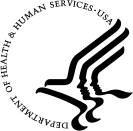 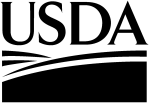 Application for Registration for Possession, Use, and Transfer of SELECT AGENTS and Toxins (APHIS/CDC FORM 1)FORM APPROVEDOMB NO. 0579-0213OMB NO. 0920-0576EXP DATE XX/XX/XXXXSection 1A – Entity InformationSection 1A – Entity InformationSection 1A – Entity InformationSection 1A – Entity InformationSection 1A – Entity InformationSection 1A – Entity InformationSection 1A – Entity InformationSection 1A – Entity InformationSection 1A – Entity InformationSection 1A – Entity InformationSection 1A – Entity InformationSection 1A – Entity InformationSection 1A – Entity InformationSection 1A – Entity InformationSection 1A – Entity InformationThis submission is: A new registration                                        A new registration                                        An update to an existing registration  An update to an existing registration  An update to an existing registration  An update to an existing registration  An update to an existing registration  A renewal A renewalDate:Date:Date:Date:Date:ENTITY INFORMATION ENTITY INFORMATION ENTITY INFORMATION ENTITY INFORMATION ENTITY INFORMATION ENTITY INFORMATION ENTITY INFORMATION ENTITY INFORMATION ENTITY INFORMATION ENTITY INFORMATION ENTITY INFORMATION ENTITY INFORMATION ENTITY INFORMATION ENTITY INFORMATION ENTITY INFORMATION Entity Application Number (e.g., CDC030001):Entity Application Number (e.g., CDC030001):Entity Application Number (e.g., CDC030001):Entity Application Number (e.g., CDC030001):Entity Application Number (e.g., CDC030001):Entity Application Number (e.g., CDC030001):Entity Application Number (e.g., CDC030001):Entity Application Number (e.g., CDC030001):Entity Application Number (e.g., CDC030001):Entity Application Number (e.g., CDC030001):Entity Application Number (e.g., CDC030001):Entity Application Number (e.g., CDC030001):Entity Application Number (e.g., CDC030001):Entity Application Number (e.g., CDC030001):Entity Application Number (e.g., CDC030001):Current Registration Number (e.g., A00000000-0000): Current Registration Number (e.g., A00000000-0000): Current Registration Number (e.g., A00000000-0000): Current Registration Number (e.g., A00000000-0000): Current Registration Number (e.g., A00000000-0000): Current Registration Number (e.g., A00000000-0000): Current Registration Number (e.g., A00000000-0000): Current Registration Number (e.g., A00000000-0000): Current Registration Number (e.g., A00000000-0000): Current Registration Number (e.g., A00000000-0000): Current Registration Number (e.g., A00000000-0000): Current Registration Number (e.g., A00000000-0000): Current Registration Number (e.g., A00000000-0000): Current Registration Number (e.g., A00000000-0000): Current Registration Number (e.g., A00000000-0000): Entity Name:	Entity Name:	Entity Name:	Entity Name:	Entity Name:	Entity Name:	Entity Name:	Entity Name:	Entity Name:	Entity Name:	Entity Name:	Entity Name:	Entity Name:	Entity Name:	Entity Name:	Physical Address (NOT a post office box):Physical Address (NOT a post office box):Physical Address (NOT a post office box):Physical Address (NOT a post office box):Physical Address (NOT a post office box):Physical Address (NOT a post office box):City:City:City:State:State:State:Zip Code:Zip Code:Zip Code:Additional Physical Address(es):Additional Physical Address(es):Additional Physical Address(es):Additional Physical Address(es):Additional Physical Address(es):Additional Physical Address(es):Additional Physical Address(es):Additional Physical Address(es):Additional Physical Address(es):Additional Physical Address(es):Additional Physical Address(es):Additional Physical Address(es):Additional Physical Address(es):Additional Physical Address(es):Additional Physical Address(es):Type of Entity:         Academic (Private)                         Academic (State)                            Commercial (Profit)       Government (Federal)                    Government (State/Local) Private (Non-Profit)   Type of Entity:         Academic (Private)                         Academic (State)                            Commercial (Profit)       Government (Federal)                    Government (State/Local) Private (Non-Profit)   Type of Entity:         Academic (Private)                         Academic (State)                            Commercial (Profit)       Government (Federal)                    Government (State/Local) Private (Non-Profit)   Type of Entity:         Academic (Private)                         Academic (State)                            Commercial (Profit)       Government (Federal)                    Government (State/Local) Private (Non-Profit)   Type of Entity:         Academic (Private)                         Academic (State)                            Commercial (Profit)       Government (Federal)                    Government (State/Local) Private (Non-Profit)   Type of Entity:         Academic (Private)                         Academic (State)                            Commercial (Profit)       Government (Federal)                    Government (State/Local) Private (Non-Profit)   Type of Entity:         Academic (Private)                         Academic (State)                            Commercial (Profit)       Government (Federal)                    Government (State/Local) Private (Non-Profit)   Type of Entity:         Academic (Private)                         Academic (State)                            Commercial (Profit)       Government (Federal)                    Government (State/Local) Private (Non-Profit)   Type of Entity:         Academic (Private)                         Academic (State)                            Commercial (Profit)       Government (Federal)                    Government (State/Local) Private (Non-Profit)   Type of Entity:         Academic (Private)                         Academic (State)                            Commercial (Profit)       Government (Federal)                    Government (State/Local) Private (Non-Profit)   Type of Entity:         Academic (Private)                         Academic (State)                            Commercial (Profit)       Government (Federal)                    Government (State/Local) Private (Non-Profit)   Type of Entity:         Academic (Private)                         Academic (State)                            Commercial (Profit)       Government (Federal)                    Government (State/Local) Private (Non-Profit)   Type of Entity:         Academic (Private)                         Academic (State)                            Commercial (Profit)       Government (Federal)                    Government (State/Local) Private (Non-Profit)   Type of Entity:         Academic (Private)                         Academic (State)                            Commercial (Profit)       Government (Federal)                    Government (State/Local) Private (Non-Profit)   Type of Entity:         Academic (Private)                         Academic (State)                            Commercial (Profit)       Government (Federal)                    Government (State/Local) Private (Non-Profit)   RESPONSIBLE OFFICIAL INFORMATIONRESPONSIBLE OFFICIAL INFORMATIONRESPONSIBLE OFFICIAL INFORMATIONRESPONSIBLE OFFICIAL INFORMATIONRESPONSIBLE OFFICIAL INFORMATIONRESPONSIBLE OFFICIAL INFORMATIONRESPONSIBLE OFFICIAL INFORMATIONRESPONSIBLE OFFICIAL INFORMATIONRESPONSIBLE OFFICIAL INFORMATIONRESPONSIBLE OFFICIAL INFORMATIONRESPONSIBLE OFFICIAL INFORMATIONRESPONSIBLE OFFICIAL INFORMATIONRESPONSIBLE OFFICIAL INFORMATIONRESPONSIBLE OFFICIAL INFORMATIONRESPONSIBLE OFFICIAL INFORMATIONLast Name:Last Name:Last Name:Last Name:First Name:First Name:First Name:DOJ Number:DOJ Number:DOJ Number:DOJ Number:Date of 
Birth:Date of 
Birth:Date of 
Birth:Date of 
Birth:Business E-mail Address:Business E-mail Address:Business E-mail Address:Business E-mail Address:Title (e.g., Biosafety Officer):Title (e.g., Biosafety Officer):Title (e.g., Biosafety Officer):Title (e.g., Biosafety Officer):Title (e.g., Biosafety Officer):Title (e.g., Biosafety Officer):Title (e.g., Biosafety Officer):Tier 1 AccessTier 1 AccessTier 1 AccessTier 1 AccessBusiness Telephone #:Business Telephone #:Business Telephone #:Business Telephone #:Business Fax #:Business Fax #:Business Fax #:Emergency Telephone #:Emergency Telephone #:Emergency Telephone #:Emergency Telephone #:Emergency Telephone #:Emergency Telephone #:Emergency Telephone #:Emergency Telephone #:Mailing Address (NOT a post office box):Mailing Address (NOT a post office box):Mailing Address (NOT a post office box):Mailing Address (NOT a post office box):Mailing Address (NOT a post office box):Mailing Address (NOT a post office box):City:City:City:State:State:State:Zip Code:Zip Code:Zip Code:ALTERNATE RESPONSIBLE OFFICIAL INFORMATIONALTERNATE RESPONSIBLE OFFICIAL INFORMATIONALTERNATE RESPONSIBLE OFFICIAL INFORMATIONALTERNATE RESPONSIBLE OFFICIAL INFORMATIONALTERNATE RESPONSIBLE OFFICIAL INFORMATIONALTERNATE RESPONSIBLE OFFICIAL INFORMATIONALTERNATE RESPONSIBLE OFFICIAL INFORMATIONALTERNATE RESPONSIBLE OFFICIAL INFORMATIONALTERNATE RESPONSIBLE OFFICIAL INFORMATIONALTERNATE RESPONSIBLE OFFICIAL INFORMATIONALTERNATE RESPONSIBLE OFFICIAL INFORMATIONALTERNATE RESPONSIBLE OFFICIAL INFORMATIONALTERNATE RESPONSIBLE OFFICIAL INFORMATIONALTERNATE RESPONSIBLE OFFICIAL INFORMATIONALTERNATE RESPONSIBLE OFFICIAL INFORMATIONLast Name:Last Name:Last Name:Last Name:First Name:First Name:First Name:DOJ Number:DOJ Number:DOJ Number:DOJ Number:Date of 
Birth:Date of 
Birth:Date of 
Birth:Date of 
Birth:Business E-mail Address:Business E-mail Address:Business E-mail Address:Business E-mail Address:Title (e.g., Biosafety Officer):Title (e.g., Biosafety Officer):Title (e.g., Biosafety Officer):Title (e.g., Biosafety Officer):Title (e.g., Biosafety Officer):Title (e.g., Biosafety Officer):Title (e.g., Biosafety Officer):Tier 1 AccessTier 1 AccessTier 1 AccessTier 1 AccessBusiness Telephone #:Business Telephone #:Business Telephone #:Business Telephone #:Business Fax #:Business Fax #:Business Fax #:Emergency Telephone #:Emergency Telephone #:Emergency Telephone #:Emergency Telephone #:Emergency Telephone #:Emergency Telephone #:Emergency Telephone #:Emergency Telephone #:Mailing Address (NOT a post office box):Mailing Address (NOT a post office box):Mailing Address (NOT a post office box):Mailing Address (NOT a post office box):Mailing Address (NOT a post office box):Mailing Address (NOT a post office box):City:City:City:State:State:State:Zip Code:Zip Code:Zip Code:Last Name:Last Name:Last Name:Last Name:First Name:First Name:First Name:DOJ Number:DOJ Number:DOJ Number:DOJ Number:Date of 
Birth:Date of 
Birth:Date of 
Birth:Date of 
Birth:Business E-mail Address:Business E-mail Address:Business E-mail Address:Business E-mail Address:Title (e.g., Biosafety Officer):Title (e.g., Biosafety Officer):Title (e.g., Biosafety Officer):Title (e.g., Biosafety Officer):Title (e.g., Biosafety Officer):Title (e.g., Biosafety Officer):Title (e.g., Biosafety Officer):Tier 1 AccessTier 1 AccessTier 1 AccessTier 1 AccessBusiness Telephone #:Business Telephone #:Business Telephone #:Business Telephone #:Business Fax #:Business Fax #:Business Fax #:Emergency Telephone #:Emergency Telephone #:Emergency Telephone #:Emergency Telephone #:Emergency Telephone #:Emergency Telephone #:Emergency Telephone #:Emergency Telephone #:Mailing Address (NOT a post office box):Mailing Address (NOT a post office box):Mailing Address (NOT a post office box):Mailing Address (NOT a post office box):Mailing Address (NOT a post office box):Mailing Address (NOT a post office box):City:City:City:State:State:State:Zip Code:Zip Code:Zip Code:OWNER / CONTROLLER INFORMATION (If Applicable)OWNER / CONTROLLER INFORMATION (If Applicable)OWNER / CONTROLLER INFORMATION (If Applicable)OWNER / CONTROLLER INFORMATION (If Applicable)OWNER / CONTROLLER INFORMATION (If Applicable)OWNER / CONTROLLER INFORMATION (If Applicable)OWNER / CONTROLLER INFORMATION (If Applicable)OWNER / CONTROLLER INFORMATION (If Applicable)OWNER / CONTROLLER INFORMATION (If Applicable)OWNER / CONTROLLER INFORMATION (If Applicable)OWNER / CONTROLLER INFORMATION (If Applicable)OWNER / CONTROLLER INFORMATION (If Applicable)OWNER / CONTROLLER INFORMATION (If Applicable)OWNER / CONTROLLER INFORMATION (If Applicable)OWNER / CONTROLLER INFORMATION (If Applicable)Last Name:Last Name:Last Name:Last Name:First Name:First Name:First Name:First Name:First Name:First Name:First Name:First Name:First Name:First Name:First Name:DOJ Number:DOJ Number:DOJ Number:DOJ Number:Date of Birth:Date of Birth:Date of Birth:Date of Birth:Tier 1 AccessTier 1 AccessTier 1 AccessTier 1 AccessTier 1 AccessTier 1 AccessTier 1 AccessLast Name:Last Name:Last Name:Last Name:First Name:First Name:First Name:First Name:First Name:First Name:First Name:First Name:First Name:First Name:First Name:DOJ Number:DOJ Number:DOJ Number:DOJ Number:Date of Birth:Date of Birth:Date of Birth:Date of Birth:Tier 1 AccessTier 1 AccessTier 1 AccessTier 1 AccessTier 1 AccessTier 1 AccessTier 1 AccessThis submission is:This submission is: A new registration                                        A new registration                                        A new registration                                        An update to an existing registration  An update to an existing registration  An update to an existing registration  An update to an existing registration  An update to an existing registration  An update to an existing registration  An update to an existing registration  An update to an existing registration  A renewal A renewal A renewalEntity Name: Entity Name: Entity Name: Entity Name: Entity Name: Entity Name: Entity Name: Entity Name: Entity Name: Entity Name: Entity Name: Entity Name: Entity Name: Entity Name: Date:Date:Section 1B – Certification of ResponsibilityResponsible Official SignatureDateResponsible Official Name (Typed or Printed)Alternate Responsible Official SignatureDateAlternate Responsible Official Name (Typed or Printed)Alternate Responsible Official SignatureDateAlternate Responsible Official Name (Typed or Printed)Alternate Responsible Official SignatureDateAlternate Responsible Official Name (Typed or Printed)Alternate Responsible Official SignatureDateAlternate Responsible Official Name (Typed or Printed)This submission is: A new registration                                        An update to an existing registration  A renewal A renewalEntity Name: Entity Name: Entity Name: Entity Name: Date:Section 1C – Entity AbstractThis submission is: A new registration                                        An update to an existing registration  A renewal A renewalEntity Name: Entity Name: Entity Name: Entity Name: Date:Section 2 – Responsible Official Certification of Personnel and Facility ActivitiesThere is a written, site-specific security plan designed according to a site-specific risk assessment that provides graded protection in accordance with the risk of the select agent and/or toxin.There is a written, agent-specific, and site-specific biosafety plan commensurate with the risk of the select agent and/or toxin that contains sufficient information and documentation to describe the biosafety and containment procedures.There is a written, site-specific incident response plan commensurate with the hazards of the select agent and/or toxin that fully describe the entity’s response procedures to include the theft, loss or release of a select agent and/or toxin, inventory discrepancies, security breaches, natural disasters and emergencies.The security, biosafety and incident response plans are reviewed annually and revised as necessary, including after any drill or exercise and after any incident.Laboratory specific drills or exercises are conducted at least annually to validate or test the effectiveness of the security, biosafety and incident response plans.Individuals with access approval, authorized visitors, and escorted personnel are provided training on safety, security, and incident response for select agents and/or toxins, as appropriate for their role, as defined in and 7 CFR 331.15, 9 CFR 121.15, and 42 CFR 73.15.Complete records are maintained for at least 3 years that include but are not limited to:Complete records are maintained for at least 3 years that include but are not limited to:an accurate, current inventory for each select agent and/or toxin possessed,information about all entries into areas containing select agent and/or toxin, anda current list of all individuals that have been granted access approval.Ensure annual inspections are conducted for each laboratory and storage area where select agent and/or toxin are stored or used to assess compliance with the requirements of the select agent regulations.Ensure annual inspections are conducted for each laboratory and storage area where select agent and/or toxin are stored or used to assess compliance with the requirements of the select agent regulations.Ensure annual inspections are conducted for each laboratory and storage area where select agent and/or toxin are stored or used to assess compliance with the requirements of the select agent regulations.Ensure annual inspections are conducted for each laboratory and storage area where select agent and/or toxin are stored or used to assess compliance with the requirements of the select agent regulations.Ensure annual inspections are conducted for each laboratory and storage area where select agent and/or toxin are stored or used to assess compliance with the requirements of the select agent regulations.Submit an amendment for any change in circumstances to the certificate of registration, including but not limited to: adding or removing individuals, addition of a suite/room prior to use or storage of select agent and/or toxin and any changes to Responsible or Alternate Responsible Official contact information.Submit an amendment for any change in circumstances to the certificate of registration, including but not limited to: adding or removing individuals, addition of a suite/room prior to use or storage of select agent and/or toxin and any changes to Responsible or Alternate Responsible Official contact information.Submit an amendment for any change in circumstances to the certificate of registration, including but not limited to: adding or removing individuals, addition of a suite/room prior to use or storage of select agent and/or toxin and any changes to Responsible or Alternate Responsible Official contact information.Submit an amendment for any change in circumstances to the certificate of registration, including but not limited to: adding or removing individuals, addition of a suite/room prior to use or storage of select agent and/or toxin and any changes to Responsible or Alternate Responsible Official contact information.Submit an amendment for any change in circumstances to the certificate of registration, including but not limited to: adding or removing individuals, addition of a suite/room prior to use or storage of select agent and/or toxin and any changes to Responsible or Alternate Responsible Official contact information.Submit an amendment describing work prior to an individual or entity conducting a restricted experiment as defined in 7 CFR Part 331.13, 9 CFR Part 121.13 or 42 CFR Part 73.13.   Submit an amendment describing work prior to an individual or entity conducting a restricted experiment as defined in 7 CFR Part 331.13, 9 CFR Part 121.13 or 42 CFR Part 73.13.   Submit an amendment describing work prior to an individual or entity conducting a restricted experiment as defined in 7 CFR Part 331.13, 9 CFR Part 121.13 or 42 CFR Part 73.13.   Submit an amendment describing work prior to an individual or entity conducting a restricted experiment as defined in 7 CFR Part 331.13, 9 CFR Part 121.13 or 42 CFR Part 73.13.   Submit an amendment describing work prior to an individual or entity conducting a restricted experiment as defined in 7 CFR Part 331.13, 9 CFR Part 121.13 or 42 CFR Part 73.13.   Ensure inventory audits are conducted as defined in 7 CFR Part 331.11, 9 CFR Part 121.11 or 42 CFR Part 73.11.Ensure inventory audits are conducted as defined in 7 CFR Part 331.11, 9 CFR Part 121.11 or 42 CFR Part 73.11.Ensure inventory audits are conducted as defined in 7 CFR Part 331.11, 9 CFR Part 121.11 or 42 CFR Part 73.11.Ensure inventory audits are conducted as defined in 7 CFR Part 331.11, 9 CFR Part 121.11 or 42 CFR Part 73.11.Ensure inventory audits are conducted as defined in 7 CFR Part 331.11, 9 CFR Part 121.11 or 42 CFR Part 73.11.This submission is:This submission is: A new registration                                        An update to an existing registration  A renewal A renewal A renewalEntity Name:Entity Name:Entity Name:Entity Name:Entity Name:Date:Date:Section 2 – Responsible Official Certification of Personnel and Facility Activities (Continued)Request authorization from the Federal Select Agent Program using APHIS/CDC Form 2 prior to inter-entity transfer of a select agent and/or toxin, as put forth within Section 16 of the Select Agent regulations.Upon discovery of a theft or loss, immediately notify the Federal Select Agent Program and appropriate Federal, State, or local law enforcement agencies. Immediate notification is also required upon discovery of a release of a select agent or toxin causing occupational exposure or a release of a select agent and/or toxin outside the primary barriers of the containment area.  An APHIS/CDC Form 3 must be submitted to the Federal Select Agent Program within seven calendar days upon discovery of a theft, loss, or release.Immediately report the identification of any APHIS select agent as defined in 9 CFR 121.5, or the identification of any Tier 1 select agent and/or toxin, to the Federal Select Agent Program and other appropriate authorities when required by Federal, State, or local law. Submit APHIS/CDC Form 4 for the identification and final disposition of any select agent or toxin contained in a specimen presented for diagnosis or verification within seven calendar days of identification and/or in a specimen presented for proficiency testing within 90 calendar days of receipt of the sample.Responsible Official SignatureDateResponsible Official Name (Typed or Printed)This submission is: A new registration                                        An update to an existing registration  A renewal A renewalEntity Name:Entity Name:Entity Name:Entity Name:Date:Section 3 – Select Agents and ToxinsHHS Agents and Toxins(Check if possessed)Overlap Agents and Toxins(Check if possessed)USDA Agents and Toxins(Check if possessed)This submission is: A new registration                                        An update to an existing registration  A renewal A renewalEntity Name:Entity Name:Entity Name:Entity Name:Date:Section 4A – Laboratorians and Animal Care StaffSection 4A – Laboratorians and Animal Care StaffSection 4A – Laboratorians and Animal Care StaffSection 4A – Laboratorians and Animal Care StaffSection 4A – Laboratorians and Animal Care StaffSection 4A – Laboratorians and Animal Care StaffSection 4A – Laboratorians and Animal Care StaffTier 1 AccessLast NameFirst NameDOJ Unique Identifier NumberDate of Birth(mm/dd/yyyy)RoleSupervising Principal InvestigatorI certify that information and training on safety, security, and incident response for working with select agents and toxins has been or will be provided to the individuals listed above before they have access to select agents and toxins. Training will address the needs of the individual, the work being performed, and risks posed by the select agents and/or toxins. Annual refresher training will be provided for these individuals. Written records and the means used to verify that the individuals understood the training will be maintained for at least three years.  RO/ARO Signature:_________________________________________________   Date: _______________I certify that information and training on safety, security, and incident response for working with select agents and toxins has been or will be provided to the individuals listed above before they have access to select agents and toxins. Training will address the needs of the individual, the work being performed, and risks posed by the select agents and/or toxins. Annual refresher training will be provided for these individuals. Written records and the means used to verify that the individuals understood the training will be maintained for at least three years.  RO/ARO Signature:_________________________________________________   Date: _______________I certify that information and training on safety, security, and incident response for working with select agents and toxins has been or will be provided to the individuals listed above before they have access to select agents and toxins. Training will address the needs of the individual, the work being performed, and risks posed by the select agents and/or toxins. Annual refresher training will be provided for these individuals. Written records and the means used to verify that the individuals understood the training will be maintained for at least three years.  RO/ARO Signature:_________________________________________________   Date: _______________I certify that information and training on safety, security, and incident response for working with select agents and toxins has been or will be provided to the individuals listed above before they have access to select agents and toxins. Training will address the needs of the individual, the work being performed, and risks posed by the select agents and/or toxins. Annual refresher training will be provided for these individuals. Written records and the means used to verify that the individuals understood the training will be maintained for at least three years.  RO/ARO Signature:_________________________________________________   Date: _______________I certify that information and training on safety, security, and incident response for working with select agents and toxins has been or will be provided to the individuals listed above before they have access to select agents and toxins. Training will address the needs of the individual, the work being performed, and risks posed by the select agents and/or toxins. Annual refresher training will be provided for these individuals. Written records and the means used to verify that the individuals understood the training will be maintained for at least three years.  RO/ARO Signature:_________________________________________________   Date: _______________I certify that information and training on safety, security, and incident response for working with select agents and toxins has been or will be provided to the individuals listed above before they have access to select agents and toxins. Training will address the needs of the individual, the work being performed, and risks posed by the select agents and/or toxins. Annual refresher training will be provided for these individuals. Written records and the means used to verify that the individuals understood the training will be maintained for at least three years.  RO/ARO Signature:_________________________________________________   Date: _______________I certify that information and training on safety, security, and incident response for working with select agents and toxins has been or will be provided to the individuals listed above before they have access to select agents and toxins. Training will address the needs of the individual, the work being performed, and risks posed by the select agents and/or toxins. Annual refresher training will be provided for these individuals. Written records and the means used to verify that the individuals understood the training will be maintained for at least three years.  RO/ARO Signature:_________________________________________________   Date: _______________This submission is: A new registration                                        An update to an existing registration  A renewal A renewalEntity Name:Entity Name:Entity Name:Entity Name:Date:Section 4B – Support StaffSection 4B – Support StaffSection 4B – Support StaffSection 4B – Support StaffSection 4B – Support StaffSection 4B – Support StaffTier 1 AccessLast NameFirst NameDOJ Unique Identifier NumberDate of Birth(mm/dd/yyyy)RoleI certify that information and training on safety, security, and incident response for select agents and toxins, as appropriate for their role, has been or will be provided to the individuals listed above before they have access to select agents and toxins. Training will address the needs of the individual, the work they do, and risks posed by the select agents and/or toxins. Annual refresher training will be provided for these individuals. Written records and the means used to verify that the individuals understood the training will be maintained for at least three years.  RO/ARO Signature:_________________________________________________   Date: _______________I certify that information and training on safety, security, and incident response for select agents and toxins, as appropriate for their role, has been or will be provided to the individuals listed above before they have access to select agents and toxins. Training will address the needs of the individual, the work they do, and risks posed by the select agents and/or toxins. Annual refresher training will be provided for these individuals. Written records and the means used to verify that the individuals understood the training will be maintained for at least three years.  RO/ARO Signature:_________________________________________________   Date: _______________I certify that information and training on safety, security, and incident response for select agents and toxins, as appropriate for their role, has been or will be provided to the individuals listed above before they have access to select agents and toxins. Training will address the needs of the individual, the work they do, and risks posed by the select agents and/or toxins. Annual refresher training will be provided for these individuals. Written records and the means used to verify that the individuals understood the training will be maintained for at least three years.  RO/ARO Signature:_________________________________________________   Date: _______________I certify that information and training on safety, security, and incident response for select agents and toxins, as appropriate for their role, has been or will be provided to the individuals listed above before they have access to select agents and toxins. Training will address the needs of the individual, the work they do, and risks posed by the select agents and/or toxins. Annual refresher training will be provided for these individuals. Written records and the means used to verify that the individuals understood the training will be maintained for at least three years.  RO/ARO Signature:_________________________________________________   Date: _______________I certify that information and training on safety, security, and incident response for select agents and toxins, as appropriate for their role, has been or will be provided to the individuals listed above before they have access to select agents and toxins. Training will address the needs of the individual, the work they do, and risks posed by the select agents and/or toxins. Annual refresher training will be provided for these individuals. Written records and the means used to verify that the individuals understood the training will be maintained for at least three years.  RO/ARO Signature:_________________________________________________   Date: _______________I certify that information and training on safety, security, and incident response for select agents and toxins, as appropriate for their role, has been or will be provided to the individuals listed above before they have access to select agents and toxins. Training will address the needs of the individual, the work they do, and risks posed by the select agents and/or toxins. Annual refresher training will be provided for these individuals. Written records and the means used to verify that the individuals understood the training will be maintained for at least three years.  RO/ARO Signature:_________________________________________________   Date: _______________This submission is: A new registration                                        An update to an existing registration  A renewal A renewalEntity Name:Entity Name:Entity Name:Entity Name:Date:Section 4C – Unescorted Visitors
For guidance and instructions on Visitors, please see www.selectagents.govSection 4C – Unescorted Visitors
For guidance and instructions on Visitors, please see www.selectagents.govSection 4C – Unescorted Visitors
For guidance and instructions on Visitors, please see www.selectagents.govSection 4C – Unescorted Visitors
For guidance and instructions on Visitors, please see www.selectagents.govSection 4C – Unescorted Visitors
For guidance and instructions on Visitors, please see www.selectagents.govSection 4C – Unescorted Visitors
For guidance and instructions on Visitors, please see www.selectagents.govTier 1 AccessLast NameFirst NameHOME ENTITY DOJ Unique Identifier NumberDate of Birth(mm/dd/yyyy)Supervising Principal InvestigatorI certify that information and training on safety, security, and incident response for working with select agents and toxins has been or will be provided to the individuals listed above before they have access to select agents and toxins. Training will address the needs of the individual, the work being performed, and risks posed by the select agents and/or toxins. Annual refresher training will be provided for these individuals. Written records and the means used to verify that the individuals understood the training will be maintained for at least three years.  RO/ARO Signature:_________________________________________________   Date: _______________I certify that information and training on safety, security, and incident response for working with select agents and toxins has been or will be provided to the individuals listed above before they have access to select agents and toxins. Training will address the needs of the individual, the work being performed, and risks posed by the select agents and/or toxins. Annual refresher training will be provided for these individuals. Written records and the means used to verify that the individuals understood the training will be maintained for at least three years.  RO/ARO Signature:_________________________________________________   Date: _______________I certify that information and training on safety, security, and incident response for working with select agents and toxins has been or will be provided to the individuals listed above before they have access to select agents and toxins. Training will address the needs of the individual, the work being performed, and risks posed by the select agents and/or toxins. Annual refresher training will be provided for these individuals. Written records and the means used to verify that the individuals understood the training will be maintained for at least three years.  RO/ARO Signature:_________________________________________________   Date: _______________I certify that information and training on safety, security, and incident response for working with select agents and toxins has been or will be provided to the individuals listed above before they have access to select agents and toxins. Training will address the needs of the individual, the work being performed, and risks posed by the select agents and/or toxins. Annual refresher training will be provided for these individuals. Written records and the means used to verify that the individuals understood the training will be maintained for at least three years.  RO/ARO Signature:_________________________________________________   Date: _______________I certify that information and training on safety, security, and incident response for working with select agents and toxins has been or will be provided to the individuals listed above before they have access to select agents and toxins. Training will address the needs of the individual, the work being performed, and risks posed by the select agents and/or toxins. Annual refresher training will be provided for these individuals. Written records and the means used to verify that the individuals understood the training will be maintained for at least three years.  RO/ARO Signature:_________________________________________________   Date: _______________I certify that information and training on safety, security, and incident response for working with select agents and toxins has been or will be provided to the individuals listed above before they have access to select agents and toxins. Training will address the needs of the individual, the work being performed, and risks posed by the select agents and/or toxins. Annual refresher training will be provided for these individuals. Written records and the means used to verify that the individuals understood the training will be maintained for at least three years.  RO/ARO Signature:_________________________________________________   Date: _______________This submission is: A new registration                                        An update to an existing registration  A renewal A renewalEntity Name:Entity Name:Entity Name:Entity Name:Date:Section 5A – Entity-Wide Security Assessment and Incident Response1.The facility is: (check all that apply)The facility is: (check all that apply)The facility is: (check all that apply)The facility is: (check all that apply)The facility is: (check all that apply)Government ownedRented/leased Rented/leased Rented/leased Entity owned Shared with another entity or Shared with another entity or Shared with another entity or Other ______________________programprogramprogram2.Does the entity have a security officer or other individual(s) identified to assist the RO in security matters?Does the entity have a security officer or other individual(s) identified to assist the RO in security matters?Does the entity have a security officer or other individual(s) identified to assist the RO in security matters?Does the entity have a security officer or other individual(s) identified to assist the RO in security matters?Does the entity have a security officer or other individual(s) identified to assist the RO in security matters?YesNoIf yes, does the security plan contain procedures for coordination between the RO and the entity’s security professionals?If yes, does the security plan contain procedures for coordination between the RO and the entity’s security professionals?If yes, does the security plan contain procedures for coordination between the RO and the entity’s security professionals?If yes, does the security plan contain procedures for coordination between the RO and the entity’s security professionals?YesNo3.A threat assessment has been conducted:A threat assessment has been conducted:A threat assessment has been conducted:A threat assessment has been conducted:A threat assessment has been conducted:YesNoa.Were local law enforcement or federal agencies consulted in developing the threat assessment? Were local law enforcement or federal agencies consulted in developing the threat assessment? Were local law enforcement or federal agencies consulted in developing the threat assessment? Were local law enforcement or federal agencies consulted in developing the threat assessment? YesNob.Has there been a break-in at the entity in the last three years?Has there been a break-in at the entity in the last three years?Has there been a break-in at the entity in the last three years?Has there been a break-in at the entity in the last three years?YesNoc.Have there been any direct threats against the entity or its scientists in the last three years?Have there been any direct threats against the entity or its scientists in the last three years?Have there been any direct threats against the entity or its scientists in the last three years?Have there been any direct threats against the entity or its scientists in the last three years?YesNod.Have there been protests at the entity in the last three years?  Have there been protests at the entity in the last three years?  Have there been protests at the entity in the last three years?  Have there been protests at the entity in the last three years?  YesNoIf yes to any of the above, describe below.  Add additional sheets as needed.If yes to any of the above, describe below.  Add additional sheets as needed.If yes to any of the above, describe below.  Add additional sheets as needed.If yes to any of the above, describe below.  Add additional sheets as needed.4.Insider risk assessmentInsider risk assessmentInsider risk assessmentInsider risk assessmentInsider risk assessmenta.As a condition of granting unescorted access, the entity, or another organization on behalf of the entity, verifies (check all that apply):As a condition of granting unescorted access, the entity, or another organization on behalf of the entity, verifies (check all that apply):As a condition of granting unescorted access, the entity, or another organization on behalf of the entity, verifies (check all that apply):As a condition of granting unescorted access, the entity, or another organization on behalf of the entity, verifies (check all that apply):Educational backgroundPrevious work referencesCriminal history (beyond the security risk assessment approved by the Federal Select Agent Program)Criminal history (beyond the security risk assessment approved by the Federal Select Agent Program)Criminal history (beyond the security risk assessment approved by the Federal Select Agent Program)Criminal history (beyond the security risk assessment approved by the Federal Select Agent Program)Criminal history (beyond the security risk assessment approved by the Federal Select Agent Program)Other ____________________________Noneb.Does the entity have policies and procedures for self and peer reporting?Does the entity have policies and procedures for self and peer reporting?Does the entity have policies and procedures for self and peer reporting?Does the entity have policies and procedures for self and peer reporting?YesNoc.Does the entity have additional requirements for personnel suitability to retain access to select agents or toxins?Does the entity have additional requirements for personnel suitability to retain access to select agents or toxins?Does the entity have additional requirements for personnel suitability to retain access to select agents or toxins?Does the entity have additional requirements for personnel suitability to retain access to select agents or toxins?YesNo5.Natural hazardsNatural hazardsNatural hazardsNatural hazardsNatural hazardsa.Is the entity located in any of the following hazard zones?Is the entity located in any of the following hazard zones?Is the entity located in any of the following hazard zones?Is the entity located in any of the following hazard zones?Flood/flood zone Earthquake (as defined by USGS)Earthquake (as defined by USGS)Earthquake (as defined by USGS)HurricaneWildfireWildfireWildfireTornado TsunamiTsunamiTsunamiOther__________________________b.In the event of a natural disaster with warning, the entity will (check all that apply):In the event of a natural disaster with warning, the entity will (check all that apply):In the event of a natural disaster with warning, the entity will (check all that apply):In the event of a natural disaster with warning, the entity will (check all that apply):Secure the select agent and/or toxin in place.Transfer the select agent and/or toxin to an alternate registered location or entity.Transfer the select agent and/or toxin to an alternate registered location or entity.Transfer the select agent and/or toxin to an alternate registered location or entity.Transfer the select agent and/or toxin to an alternate registered location or entity.Transfer the select agent and/or toxin to an alternate registered location or entity.Destroy the select agent and/or toxin.Other ____________________________Other ____________________________Other ____________________________Other ____________________________Other ____________________________This submission is: A new registration                                        An update to an existing registration  A renewal A renewalEntity Name:Entity Name:Entity Name:Entity Name:Date:Section 5A – Entity-Wide Security Assessment and Incident Response (Continued)6.Are there electronic records and databases that would allow access to select agent and/or toxin?Are there electronic records and databases that would allow access to select agent and/or toxin?Are there electronic records and databases that would allow access to select agent and/or toxin?YesNoIf yes, indicate the means to control access by completing a-f below:If yes, indicate the means to control access by completing a-f below:a.Is a stand-alone (non-networked) computer employed?Is a stand-alone (non-networked) computer employed?YesNob.Area external connections to systems that control security of the facility (remote log in, work from home).Area external connections to systems that control security of the facility (remote log in, work from home).YesNoc.Is access to files or equipment containing select agent and/or toxin related information granted to users only when necessary to fulfill their roles and responsibilities?Is access to files or equipment containing select agent and/or toxin related information granted to users only when necessary to fulfill their roles and responsibilities?YesNod.Is user access modified when roles and responsibilities change or when their access to select agent and/or toxin is suspended or revoked?Is user access modified when roles and responsibilities change or when their access to select agent and/or toxin is suspended or revoked?YesNoe.Are user-based passwords employed?Are user-based passwords employed?YesNof.Are anti-virus and anti-malware programs employed?Are anti-virus and anti-malware programs employed?YesNo7.Shipping/ReceivingShipping/ReceivingShipping/Receivinga.Does the entity have a centralized receiving area? Does the entity have a centralized receiving area? YesNob.Are all personnel who ship or receive select agent and/or toxin shipments Security Risk Assessment (SRA) approved? Are all personnel who ship or receive select agent and/or toxin shipments Security Risk Assessment (SRA) approved? YesNoc.Are select agent and/or toxin shipments stored in a registered and secured area prior to distribution to the Principal Investigators (PIs)?Are select agent and/or toxin shipments stored in a registered and secured area prior to distribution to the Principal Investigators (PIs)?YesNo8.Does the entity transport select agent and/or toxin outside of registered area(s)?  Does the entity transport select agent and/or toxin outside of registered area(s)?  Does the entity transport select agent and/or toxin outside of registered area(s)?  YesNoIf yes, does the security plan address transport of select agent and/or toxin materialIf yes, does the security plan address transport of select agent and/or toxin materiala.through non-registered areas?YesNob.during intra-entity transfers using chain of custody documentation?YesNo9.Has a response time for local law, guard force or other designated responders been determined?Has a response time for local law, guard force or other designated responders been determined?Has a response time for local law, guard force or other designated responders been determined?YesNo10.Is permission required to conduct select agent and/or toxin work after established work hours?  Is permission required to conduct select agent and/or toxin work after established work hours?  Is permission required to conduct select agent and/or toxin work after established work hours?  YesNoIf yes, who grants permission?If yes, who grants permission?RO/ARORO/ARORO/AROPIPIPIOther _________________________Other _________________________Other _________________________This submission is: A new registration                                        An update to an existing registration  A renewal A renewalEntity Name:Entity Name:Entity Name:Entity Name:Date:Section 5B – Entity-Wide Biosafety/Biocontainment1.Describe the program or expertise used to develop and implement the biosafety and biocontainment procedures described in the site-specific biosafety or biocontainment plan.  Add additional sheets as needed.Describe the program or expertise used to develop and implement the biosafety and biocontainment procedures described in the site-specific biosafety or biocontainment plan.  Add additional sheets as needed.Describe the program or expertise used to develop and implement the biosafety and biocontainment procedures described in the site-specific biosafety or biocontainment plan.  Add additional sheets as needed.Describe the program or expertise used to develop and implement the biosafety and biocontainment procedures described in the site-specific biosafety or biocontainment plan.  Add additional sheets as needed.Describe the program or expertise used to develop and implement the biosafety and biocontainment procedures described in the site-specific biosafety or biocontainment plan.  Add additional sheets as needed.2.Laboratory personnel must demonstrate proficiency in laboratory procedures prior to working with select agents and/or toxins.     Laboratory personnel must demonstrate proficiency in laboratory procedures prior to working with select agents and/or toxins.     Laboratory personnel must demonstrate proficiency in laboratory procedures prior to working with select agents and/or toxins.     YesNo3.Appropriate Personal Protective Equipment (PPE) for the select agent and/or toxin and the work performed is required.Appropriate Personal Protective Equipment (PPE) for the select agent and/or toxin and the work performed is required.Appropriate Personal Protective Equipment (PPE) for the select agent and/or toxin and the work performed is required.YesNo4.Individuals with access to Tier 1 select agent and/or toxin are enrolled in an occupational health program.Individuals with access to Tier 1 select agent and/or toxin are enrolled in an occupational health program.Individuals with access to Tier 1 select agent and/or toxin are enrolled in an occupational health program.YesNo5.Laboratory personnel with access to non Tier 1 select agent and/or toxin are enrolled in an occupational health program as appropriate.Laboratory personnel with access to non Tier 1 select agent and/or toxin are enrolled in an occupational health program as appropriate.Laboratory personnel with access to non Tier 1 select agent and/or toxin are enrolled in an occupational health program as appropriate.YesNo6.There are policies for the safe handling of sharps.There are policies for the safe handling of sharps.There are policies for the safe handling of sharps.YesNo7.There is a spill protocol in place appropriate to the select agent and/or toxin risk.There is a spill protocol in place appropriate to the select agent and/or toxin risk.There is a spill protocol in place appropriate to the select agent and/or toxin risk.YesNo8.There is an effective, integrated pest management program in place.There is an effective, integrated pest management program in place.There is an effective, integrated pest management program in place.YesNoThis submission is: A new registration                                        An update to an existing registration  A renewal A renewalEntity Name:Entity Name:Entity Name:Entity Name:Date:Section 5C – Entry Requirements for Federal Select Agent Program Inspectors1.1.Describe procedures for entry to the facility, such as gate location, visitor reception area, and parking for inspectors performing a site visit.  Add additional sheets as needed.Describe procedures for entry to the facility, such as gate location, visitor reception area, and parking for inspectors performing a site visit.  Add additional sheets as needed.Describe procedures for entry to the facility, such as gate location, visitor reception area, and parking for inspectors performing a site visit.  Add additional sheets as needed.Describe procedures for entry to the facility, such as gate location, visitor reception area, and parking for inspectors performing a site visit.  Add additional sheets as needed.Describe procedures for entry to the facility, such as gate location, visitor reception area, and parking for inspectors performing a site visit.  Add additional sheets as needed.Describe procedures for entry to the facility, such as gate location, visitor reception area, and parking for inspectors performing a site visit.  Add additional sheets as needed.Describe procedures for entry to the facility, such as gate location, visitor reception area, and parking for inspectors performing a site visit.  Add additional sheets as needed.Describe procedures for entry to the facility, such as gate location, visitor reception area, and parking for inspectors performing a site visit.  Add additional sheets as needed.Describe procedures for entry to the facility, such as gate location, visitor reception area, and parking for inspectors performing a site visit.  Add additional sheets as needed.Describe procedures for entry to the facility, such as gate location, visitor reception area, and parking for inspectors performing a site visit.  Add additional sheets as needed.2.2.Identification requirements:Identification requirements:Identification requirements:Identification requirements:Identification requirements:Identification requirements:Identification requirements:Identification requirements:Identification requirements:Identification requirements:Government ID Government ID Government ID Government ID Other ID (describe) ____________________Other ID (describe) ____________________Other ID (describe) ____________________Other ID (describe) ____________________Other ID (describe) ____________________Other ID (describe) ____________________Other ID (describe) ____________________Other ID (describe) ____________________Other ID (describe) ____________________Other ID (describe) ____________________Other ID (describe) ____________________Other ID (describe) ____________________Other ID (describe) ____________________3.3.Are there security clearance requirements?Are there security clearance requirements?Are there security clearance requirements?Are there security clearance requirements?Are there security clearance requirements?Are there security clearance requirements?Are there security clearance requirements?Are there security clearance requirements?Are there security clearance requirements?Are there security clearance requirements?YesYesYesNoNoIf yes, check all that apply.If yes, check all that apply.If yes, check all that apply.If yes, check all that apply.If yes, check all that apply.If yes, check all that apply.If yes, check all that apply.If yes, check all that apply.If yes, check all that apply.If yes, check all that apply.Exchange of security clearance documentationExchange of security clearance documentationExchange of security clearance documentationExchange of security clearance documentationExchange of security clearance documentationExchange of security clearance documentationExchange of security clearance documentationExchange of security clearance documentationExchange of security clearance documentationDescribe ____________________________________________Describe ____________________________________________Describe ____________________________________________Describe ____________________________________________Describe ____________________________________________Describe ____________________________________________Describe ____________________________________________Describe ____________________________________________Describe ____________________________________________Describe ____________________________________________Describe ____________________________________________Describe ____________________________________________Describe ____________________________________________Completion of entity specific security documentationCompletion of entity specific security documentationCompletion of entity specific security documentationCompletion of entity specific security documentationCompletion of entity specific security documentationCompletion of entity specific security documentationCompletion of entity specific security documentationCompletion of entity specific security documentationCompletion of entity specific security documentationCompletion of entity specific security documentationCompletion of entity specific security documentationCompletion of entity specific security documentationCompletion of entity specific security documentationCompletion of entity specific security documentationDescribe ____________________________________________Describe ____________________________________________Describe ____________________________________________Describe ____________________________________________Describe ____________________________________________Describe ____________________________________________Describe ____________________________________________Describe ____________________________________________Describe ____________________________________________Describe ____________________________________________Describe ____________________________________________Describe ____________________________________________Describe ____________________________________________4.4.Is respiratory protection required?Is respiratory protection required?Is respiratory protection required?Is respiratory protection required?Is respiratory protection required?Is respiratory protection required?Is respiratory protection required?Is respiratory protection required?Is respiratory protection required?Is respiratory protection required?Is respiratory protection required?YesYesNoNoa.Documentation of medical clearance for respirator use required.Documentation of medical clearance for respirator use required.Documentation of medical clearance for respirator use required.Documentation of medical clearance for respirator use required.Documentation of medical clearance for respirator use required.Documentation of medical clearance for respirator use required.Documentation of medical clearance for respirator use required.Documentation of medical clearance for respirator use required.Documentation of medical clearance for respirator use required.Documentation of medical clearance for respirator use required.YesYesNoNob.List required respirators (check all that apply):List required respirators (check all that apply):List required respirators (check all that apply):List required respirators (check all that apply):List required respirators (check all that apply):List required respirators (check all that apply):List required respirators (check all that apply):List required respirators (check all that apply):List required respirators (check all that apply):N95N95N95N95N95N95N95N95N100N100N100N100N100N100N100N100PAPR: If required, will the entity provide PAPRs?PAPR: If required, will the entity provide PAPRs?PAPR: If required, will the entity provide PAPRs?PAPR: If required, will the entity provide PAPRs?PAPR: If required, will the entity provide PAPRs?PAPR: If required, will the entity provide PAPRs?PAPR: If required, will the entity provide PAPRs?PAPR: If required, will the entity provide PAPRs?YesYesYesNoNoOther ___________________Other ___________________Other ___________________Other ___________________Other ___________________Other ___________________Other ___________________Other ___________________5.5.List other PPE required (indicate what will be provided by the entity).  Add additional sheets as needed.List other PPE required (indicate what will be provided by the entity).  Add additional sheets as needed.List other PPE required (indicate what will be provided by the entity).  Add additional sheets as needed.List other PPE required (indicate what will be provided by the entity).  Add additional sheets as needed.List other PPE required (indicate what will be provided by the entity).  Add additional sheets as needed.List other PPE required (indicate what will be provided by the entity).  Add additional sheets as needed.List other PPE required (indicate what will be provided by the entity).  Add additional sheets as needed.List other PPE required (indicate what will be provided by the entity).  Add additional sheets as needed.List other PPE required (indicate what will be provided by the entity).  Add additional sheets as needed.List other PPE required (indicate what will be provided by the entity).  Add additional sheets as needed.List other PPE required (indicate what will be provided by the entity).  Add additional sheets as needed.6.6.Medical documentation required:Medical documentation required:Medical documentation required:Medical documentation required:Medical documentation required:Medical documentation required:Medical documentation required:Medical documentation required:Medical documentation required:Medical documentation required:YesYesYesNoNoa.ImmunizationsImmunizationsImmunizationsImmunizationsImmunizationsImmunizationsImmunizationsImmunizationsImmunizationsYesYesYesNoNoRequired (specify) ________________________________________________Required (specify) ________________________________________________Required (specify) ________________________________________________Required (specify) ________________________________________________Required (specify) ________________________________________________Required (specify) ________________________________________________Required (specify) ________________________________________________Required (specify) ________________________________________________Required (specify) ________________________________________________Required (specify) ________________________________________________Required (specify) ________________________________________________Required (specify) ________________________________________________Required (specify) ________________________________________________Recommended (specify) ___________________________________________Recommended (specify) ___________________________________________Recommended (specify) ___________________________________________Recommended (specify) ___________________________________________Recommended (specify) ___________________________________________Recommended (specify) ___________________________________________Recommended (specify) ___________________________________________Recommended (specify) ___________________________________________Recommended (specify) ___________________________________________Recommended (specify) ___________________________________________Recommended (specify) ___________________________________________Recommended (specify) ___________________________________________Recommended (specify) ___________________________________________b.PPD skin test (e.g. for animal clearance)                            PPD skin test (e.g. for animal clearance)                            PPD skin test (e.g. for animal clearance)                            PPD skin test (e.g. for animal clearance)                            PPD skin test (e.g. for animal clearance)                            PPD skin test (e.g. for animal clearance)                            PPD skin test (e.g. for animal clearance)                            PPD skin test (e.g. for animal clearance)                            PPD skin test (e.g. for animal clearance)                            YesYesYesNoNoIn past 6 months?In past 6 months?In past 6 months?In past 6 months?In the past 12 months?In the past 12 months?In the past 12 months?In the past 12 months?7.7.Is entity specific training required?Is entity specific training required?Is entity specific training required?Is entity specific training required?Is entity specific training required?Is entity specific training required?Is entity specific training required?Is entity specific training required?Is entity specific training required?Is entity specific training required?YesYesYesNoNoIf yes, provide a description (including the estimated time to complete all entry training for inspectors).  Add additional sheets as needed.If yes, provide a description (including the estimated time to complete all entry training for inspectors).  Add additional sheets as needed.If yes, provide a description (including the estimated time to complete all entry training for inspectors).  Add additional sheets as needed.If yes, provide a description (including the estimated time to complete all entry training for inspectors).  Add additional sheets as needed.If yes, provide a description (including the estimated time to complete all entry training for inspectors).  Add additional sheets as needed.If yes, provide a description (including the estimated time to complete all entry training for inspectors).  Add additional sheets as needed.If yes, provide a description (including the estimated time to complete all entry training for inspectors).  Add additional sheets as needed.If yes, provide a description (including the estimated time to complete all entry training for inspectors).  Add additional sheets as needed.If yes, provide a description (including the estimated time to complete all entry training for inspectors).  Add additional sheets as needed.8.8.Describe any additional entry requirements for inspectors.  Add additional sheets as needed.Describe any additional entry requirements for inspectors.  Add additional sheets as needed.Describe any additional entry requirements for inspectors.  Add additional sheets as needed.Describe any additional entry requirements for inspectors.  Add additional sheets as needed.Describe any additional entry requirements for inspectors.  Add additional sheets as needed.Describe any additional entry requirements for inspectors.  Add additional sheets as needed.Describe any additional entry requirements for inspectors.  Add additional sheets as needed.Describe any additional entry requirements for inspectors.  Add additional sheets as needed.Describe any additional entry requirements for inspectors.  Add additional sheets as needed.Describe any additional entry requirements for inspectors.  Add additional sheets as needed.Describe any additional entry requirements for inspectors.  Add additional sheets as needed.Describe any additional entry requirements for inspectors.  Add additional sheets as needed.Describe any additional entry requirements for inspectors.  Add additional sheets as needed.Describe any additional entry requirements for inspectors.  Add additional sheets as needed.Describe any additional entry requirements for inspectors.  Add additional sheets as needed.This submission is:This submission is:This submission is:This submission is: A new registration                                        A new registration                                        An update to an existing registration  An update to an existing registration  An update to an existing registration  A renewal A renewal A renewal A renewal A renewal A renewal A renewal A renewalEntity Name:Entity Name:Entity Name:Entity Name:Entity Name:Entity Name:Entity Name:Entity Name:Entity Name:Entity Name:Date:Date:Date:Date:Date:Date:Date:Building/Suite or Room:Building/Suite or Room:Building/Suite or Room:Building/Suite or Room:Building/Suite or Room:Section 6A – Building and Suite/Room Specific Security1.Will this suite/room be used for Tier 1 select agent and/or toxin?Will this suite/room be used for Tier 1 select agent and/or toxin?Will this suite/room be used for Tier 1 select agent and/or toxin?Will this suite/room be used for Tier 1 select agent and/or toxin?Will this suite/room be used for Tier 1 select agent and/or toxin?Will this suite/room be used for Tier 1 select agent and/or toxin?Will this suite/room be used for Tier 1 select agent and/or toxin?YesYesYesNoNo2.Perimeter security measures outside the building (check all that apply):Perimeter security measures outside the building (check all that apply):Perimeter security measures outside the building (check all that apply):Perimeter security measures outside the building (check all that apply):Perimeter security measures outside the building (check all that apply):Perimeter security measures outside the building (check all that apply):Perimeter security measures outside the building (check all that apply):Perimeter security measures outside the building (check all that apply):Security lightingSecurity lightingSecurity lightingSecurity lightingSecurity lightingSecurity lightingSecurity lightingSecurity lightingBars/security film on windowsBars/security film on windowsBars/security film on windowsBars/security film on windowsBars/security film on windowsBars/security film on windowsBars/security film on windowsBars/security film on windowsExterior intrusion detection systemExterior intrusion detection systemExterior intrusion detection systemExterior intrusion detection systemExterior intrusion detection systemExterior intrusion detection systemExterior intrusion detection systemExterior intrusion detection systemPerimeter fencePerimeter fencePerimeter fencePerimeter fencePerimeter fencePerimeter fencePerimeter fencePerimeter fenceRoving guardsRoving guardsRoving guardsRoving guardsRoving guardsRoving guardsRoving guardsRoving guardsVideo surveillance of all access pointsVideo surveillance of all access pointsVideo surveillance of all access pointsVideo surveillance of all access pointsVideo surveillance of all access pointsVideo surveillance of all access pointsVideo surveillance of all access pointsVideo surveillance of all access pointsVehicle screeningVehicle screeningVehicle screeningVehicle screeningVehicle screeningVehicle screeningVehicle screeningVehicle screeningOther ________________________Other ________________________Other ________________________Other ________________________Other ________________________Other ________________________Other ________________________Other ________________________NoneNoneNoneNoneNoneNoneNoneNone3.Access to building(s) or other area(s) housing the suite/room is controlled by (check all that apply):Access to building(s) or other area(s) housing the suite/room is controlled by (check all that apply):Access to building(s) or other area(s) housing the suite/room is controlled by (check all that apply):Access to building(s) or other area(s) housing the suite/room is controlled by (check all that apply):Access to building(s) or other area(s) housing the suite/room is controlled by (check all that apply):Access to building(s) or other area(s) housing the suite/room is controlled by (check all that apply):Access to building(s) or other area(s) housing the suite/room is controlled by (check all that apply):Access to building(s) or other area(s) housing the suite/room is controlled by (check all that apply):Lock and keyCard access systemCard access systemCard access systemCard access systemCard access systemCard access systemBiometric systemCard access system w/ PINCard access system w/ PINCard access system w/ PINCard access system w/ PINCard access system w/ PINCard access system w/ PINOther _____________________________GuardsGuardsGuardsGuardsGuardsGuardsNone4.Additional security measures present in the interior of the building where select agent and/or toxin is stored or used (check all that apply):Additional security measures present in the interior of the building where select agent and/or toxin is stored or used (check all that apply):Additional security measures present in the interior of the building where select agent and/or toxin is stored or used (check all that apply):Additional security measures present in the interior of the building where select agent and/or toxin is stored or used (check all that apply):Additional security measures present in the interior of the building where select agent and/or toxin is stored or used (check all that apply):Additional security measures present in the interior of the building where select agent and/or toxin is stored or used (check all that apply):Additional security measures present in the interior of the building where select agent and/or toxin is stored or used (check all that apply):Additional locked doorsAdditional locked doorsAdditional locked doorsAdditional locked doorsAdditional locked doorsAdditional locked doorsCard access systemCard access systemCard access systemCard access systemCard access systemCard access systemCard access system with PINCard access system with PINCard access system with PINCard access system with PINCard access system with PINCard access system with PINBiometric SystemBiometric SystemBiometric SystemBiometric SystemBiometric SystemBiometric SystemIntrusion detection systemIntrusion detection systemIntrusion detection systemIntrusion detection systemIntrusion detection systemIntrusion detection systema.a.What triggers the alarm? ___________________________________What triggers the alarm? ___________________________________What triggers the alarm? ___________________________________What triggers the alarm? ___________________________________b.b.Is the alarm contracted to an outside company?Is the alarm contracted to an outside company?Is the alarm contracted to an outside company?Is the alarm contracted to an outside company?YesYesNoNoNoc.c.Who does the alarm notify? _________________________________ Who does the alarm notify? _________________________________ Who does the alarm notify? _________________________________ Who does the alarm notify? _________________________________ d.d.Are any emergency exits equipped with the same kind of intrusion detection system as the customary entrances?Are any emergency exits equipped with the same kind of intrusion detection system as the customary entrances?Are any emergency exits equipped with the same kind of intrusion detection system as the customary entrances?Are any emergency exits equipped with the same kind of intrusion detection system as the customary entrances?YesYesNoNoNoVideo surveillanceVideo surveillanceVideo surveillanceVideo surveillanceVideo surveillanceVideo surveillancea.a.Does the video surveillance observe select agent and/or toxin work?Does the video surveillance observe select agent and/or toxin work?Does the video surveillance observe select agent and/or toxin work?Does the video surveillance observe select agent and/or toxin work?YesYesNoNoNob.b.Does the video surveillance observe select agent and/or toxin storage?Does the video surveillance observe select agent and/or toxin storage?Does the video surveillance observe select agent and/or toxin storage?Does the video surveillance observe select agent and/or toxin storage?YesYesNoNoNoc.c.Does the video surveillance observe  access to the registered room?Does the video surveillance observe  access to the registered room?Does the video surveillance observe  access to the registered room?Does the video surveillance observe  access to the registered room?YesYesNoNoNod.d.Is the video monitored by security personnel?Is the video monitored by security personnel?Is the video monitored by security personnel?Is the video monitored by security personnel?YesYesNoNoNoe.e.Is the video reviewed by laboratory personnel?Is the video reviewed by laboratory personnel?Is the video reviewed by laboratory personnel?Is the video reviewed by laboratory personnel?YesYesNoNoNoOther _____________________________Other _____________________________Other _____________________________Other _____________________________Other _____________________________Other _____________________________NoneNoneNoneNoneNoneNoneThis submission is: A new registration                                        A new registration                                        An update to an existing registration  A renewal A renewalEntity Name:Entity Name:Entity Name:Entity Name:Entity Name:Date:Building/Suite or Room:Building/Suite or Room:Section 6A – Building and Suite/Room Specific Security (Continued)5.Access to suite/room where select agent and/or toxin is stored or used is controlled by (check all that apply):Access to suite/room where select agent and/or toxin is stored or used is controlled by (check all that apply):Access to suite/room where select agent and/or toxin is stored or used is controlled by (check all that apply):Access to suite/room where select agent and/or toxin is stored or used is controlled by (check all that apply):Lock and keyLock and keyLock and keyLock and keyLock and keyLock and keyLock and keyLock and keyLock and keyCard access systemCard access systemCard access systemCard access systemCard access systemCard access systemCard access systemCard access systemCard access systemCard access system with PINCard access system with PINCard access system with PINCard access system with PINCard access system with PINCard access system with PINCard access system with PINCard access system with PINCard access system with PINBiometric SystemBiometric SystemBiometric SystemBiometric SystemBiometric SystemBiometric SystemBiometric SystemBiometric SystemBiometric SystemOther _____________________________________________________________Other _____________________________________________________________Other _____________________________________________________________Other _____________________________________________________________Other _____________________________________________________________Other _____________________________________________________________Other _____________________________________________________________Other _____________________________________________________________Other _____________________________________________________________6.Access to the storage unit(s) where select agent and/or toxin are housed is controlled by (check all that apply):Access to the storage unit(s) where select agent and/or toxin are housed is controlled by (check all that apply):Access to the storage unit(s) where select agent and/or toxin are housed is controlled by (check all that apply):Access to the storage unit(s) where select agent and/or toxin are housed is controlled by (check all that apply):No access control on the storage unit(s)No access control on the storage unit(s)No access control on the storage unit(s)No access control on the storage unit(s)No access control on the storage unit(s)No access control on the storage unit(s)No access control on the storage unit(s)No access control on the storage unit(s)No access control on the storage unit(s)Lock and keyLock and keyLock and keyLock and keyLock and keyLock and keyLock and keyLock and keyLock and keyCard access systemCard access systemCard access systemCard access systemCard access systemCard access systemCard access systemCard access systemCard access systemCard access system with PINCard access system with PINCard access system with PINCard access system with PINCard access system with PINCard access system with PINCard access system with PINCard access system with PINCard access system with PINBiometric SystemBiometric SystemBiometric SystemBiometric SystemBiometric SystemBiometric SystemBiometric SystemBiometric SystemBiometric SystemOther _____________________________________________________________Other _____________________________________________________________Other _____________________________________________________________Other _____________________________________________________________Other _____________________________________________________________Other _____________________________________________________________Other _____________________________________________________________Other _____________________________________________________________Other _____________________________________________________________7.Is there a pass through autoclave in the suite/room?Is there a pass through autoclave in the suite/room?Is there a pass through autoclave in the suite/room?Is there a pass through autoclave in the suite/room?Is there a pass through autoclave in the suite/room?YesYesYesYesNoNoIf yes, are the doors interlocked?If yes, are the doors interlocked?If yes, are the doors interlocked?If yes, are the doors interlocked?YesYesYesNoNo8.Is an autoclave outside of the suite/room used for decontamination of select agent and/or toxin waste?Is an autoclave outside of the suite/room used for decontamination of select agent and/or toxin waste?Is an autoclave outside of the suite/room used for decontamination of select agent and/or toxin waste?Is an autoclave outside of the suite/room used for decontamination of select agent and/or toxin waste?Is an autoclave outside of the suite/room used for decontamination of select agent and/or toxin waste?YesYesYesYesNoNoIf yes, distance from suite/room to autoclave ___________________If yes, distance from suite/room to autoclave ___________________If yes, distance from suite/room to autoclave ___________________If yes, distance from suite/room to autoclave ___________________If yes, distance from suite/room to autoclave ___________________If yes, distance from suite/room to autoclave ___________________If yes, distance from suite/room to autoclave ___________________If yes, distance from suite/room to autoclave ___________________If yes, distance from suite/room to autoclave ___________________9.Is there a pass through window or box at the perimeter of the suite/room?Is there a pass through window or box at the perimeter of the suite/room?Is there a pass through window or box at the perimeter of the suite/room?Is there a pass through window or box at the perimeter of the suite/room?Is there a pass through window or box at the perimeter of the suite/room?YesYesYesYesNoNoIf yes, is it secured?If yes, is it secured?If yes, is it secured?If yes, is it secured?YesYesYesNoNo10.Is there a dunk tank at the perimeter of the suite/room?Is there a dunk tank at the perimeter of the suite/room?Is there a dunk tank at the perimeter of the suite/room?Is there a dunk tank at the perimeter of the suite/room?Is there a dunk tank at the perimeter of the suite/room?YesYesYesYesNoNoIf yes, is it secured?If yes, is it secured?If yes, is it secured?If yes, is it secured?YesYesYesNoNoThis submission is: A new registration                                        A new registration                                        An update to an existing registration  A renewal A renewalEntity Name:Entity Name:Entity Name:Entity Name:Entity Name:Date:Building/Suite or Room:Building/Suite or Room:Section 6B – Room/Suite Physical Information1.This laboratory is operated at (check all that apply): This laboratory is operated at (check all that apply): This laboratory is operated at (check all that apply): This laboratory is operated at (check all that apply): This laboratory is operated at (check all that apply): This laboratory is operated at (check all that apply): This laboratory is operated at (check all that apply): This laboratory is operated at (check all that apply): This laboratory is operated at (check all that apply): This laboratory is operated at (check all that apply): BSL2NIHBL2NIHBL2-LSACL3ACL3BSL3NIHBL3NIHBL3-LSACL4ACL4BSL4NIHBL4NIHBL4-LSABSL2NIHBL2NABSL3NIHBL3NBSL3AgNIHBL4NABSL4List the resources/references used  ______________________________________________________List the resources/references used  ______________________________________________________List the resources/references used  ______________________________________________________List the resources/references used  ______________________________________________________List the resources/references used  ______________________________________________________List the resources/references used  ______________________________________________________List the resources/references used  ______________________________________________________List the resources/references used  ______________________________________________________List the resources/references used  ______________________________________________________List the resources/references used  ______________________________________________________List the resources/references used  ______________________________________________________List the resources/references used  ______________________________________________________2.BSCs and fume hoods are certified at least annually and records kept for at least three years.BSCs and fume hoods are certified at least annually and records kept for at least three years.BSCs and fume hoods are certified at least annually and records kept for at least three years.BSCs and fume hoods are certified at least annually and records kept for at least three years.BSCs and fume hoods are certified at least annually and records kept for at least three years.BSCs and fume hoods are certified at least annually and records kept for at least three years.BSCs and fume hoods are certified at least annually and records kept for at least three years.BSCs and fume hoods are certified at least annually and records kept for at least three years.BSCs and fume hoods are certified at least annually and records kept for at least three years.BSCs and fume hoods are certified at least annually and records kept for at least three years.YesNo3.A sink is present in the laboratory for hand washing.A sink is present in the laboratory for hand washing.A sink is present in the laboratory for hand washing.A sink is present in the laboratory for hand washing.A sink is present in the laboratory for hand washing.A sink is present in the laboratory for hand washing.A sink is present in the laboratory for hand washing.A sink is present in the laboratory for hand washing.A sink is present in the laboratory for hand washing.A sink is present in the laboratory for hand washing.YesNoIf yes, the hand washing sink is hands-free or automatically operated.If yes, the hand washing sink is hands-free or automatically operated.If yes, the hand washing sink is hands-free or automatically operated.If yes, the hand washing sink is hands-free or automatically operated.If yes, the hand washing sink is hands-free or automatically operated.If yes, the hand washing sink is hands-free or automatically operated.If yes, the hand washing sink is hands-free or automatically operated.If yes, the hand washing sink is hands-free or automatically operated.If yes, the hand washing sink is hands-free or automatically operated.YesNo4.An eyewash station is readily available.An eyewash station is readily available.An eyewash station is readily available.An eyewash station is readily available.An eyewash station is readily available.An eyewash station is readily available.An eyewash station is readily available.An eyewash station is readily available.An eyewash station is readily available.An eyewash station is readily available.YesNo5.Liquid effluents originating from the laboratory are collected and heat or chemically treated for sterility prior to exiting the facility or entering a public sewage system.Liquid effluents originating from the laboratory are collected and heat or chemically treated for sterility prior to exiting the facility or entering a public sewage system.Liquid effluents originating from the laboratory are collected and heat or chemically treated for sterility prior to exiting the facility or entering a public sewage system.Liquid effluents originating from the laboratory are collected and heat or chemically treated for sterility prior to exiting the facility or entering a public sewage system.Liquid effluents originating from the laboratory are collected and heat or chemically treated for sterility prior to exiting the facility or entering a public sewage system.Liquid effluents originating from the laboratory are collected and heat or chemically treated for sterility prior to exiting the facility or entering a public sewage system.Liquid effluents originating from the laboratory are collected and heat or chemically treated for sterility prior to exiting the facility or entering a public sewage system.Liquid effluents originating from the laboratory are collected and heat or chemically treated for sterility prior to exiting the facility or entering a public sewage system.Liquid effluents originating from the laboratory are collected and heat or chemically treated for sterility prior to exiting the facility or entering a public sewage system.Liquid effluents originating from the laboratory are collected and heat or chemically treated for sterility prior to exiting the facility or entering a public sewage system.YesNoIf yes, If yes, If yes, If yes, If yes, If yes, If yes, If yes, If yes, If yes, a.Are the liquid effluents from the containment shower areas similarly treated for sterility?Are the liquid effluents from the containment shower areas similarly treated for sterility?Are the liquid effluents from the containment shower areas similarly treated for sterility?Are the liquid effluents from the containment shower areas similarly treated for sterility?Are the liquid effluents from the containment shower areas similarly treated for sterility?Are the liquid effluents from the containment shower areas similarly treated for sterility?Are the liquid effluents from the containment shower areas similarly treated for sterility?Are the liquid effluents from the containment shower areas similarly treated for sterility?Are the liquid effluents from the containment shower areas similarly treated for sterility?YesNob.Is the effluent decontamination system validated monthly with a bio-indicator?Is the effluent decontamination system validated monthly with a bio-indicator?Is the effluent decontamination system validated monthly with a bio-indicator?Is the effluent decontamination system validated monthly with a bio-indicator?Is the effluent decontamination system validated monthly with a bio-indicator?Is the effluent decontamination system validated monthly with a bio-indicator?Is the effluent decontamination system validated monthly with a bio-indicator?Is the effluent decontamination system validated monthly with a bio-indicator?Is the effluent decontamination system validated monthly with a bio-indicator?YesNoIf BSL3Ag, BSL4 or ABSL4 is selected, proceed to Section 7. If BSL3Ag, BSL4 or ABSL4 is selected, proceed to Section 7. If BSL3Ag, BSL4 or ABSL4 is selected, proceed to Section 7. If BSL3Ag, BSL4 or ABSL4 is selected, proceed to Section 7. If BSL3Ag, BSL4 or ABSL4 is selected, proceed to Section 7. If BSL3Ag, BSL4 or ABSL4 is selected, proceed to Section 7. If BSL3Ag, BSL4 or ABSL4 is selected, proceed to Section 7. If BSL3Ag, BSL4 or ABSL4 is selected, proceed to Section 7. If BSL3Ag, BSL4 or ABSL4 is selected, proceed to Section 7. If BSL3Ag, BSL4 or ABSL4 is selected, proceed to Section 7. If BSL3Ag, BSL4 or ABSL4 is selected, proceed to Section 7. If BSL3Ag, BSL4 or ABSL4 is selected, proceed to Section 7. If BSL3Ag, BSL4 or ABSL4 is selected, proceed to Section 7. 6.Access to the laboratory is through two self-closing doors.Access to the laboratory is through two self-closing doors.Access to the laboratory is through two self-closing doors.Access to the laboratory is through two self-closing doors.Access to the laboratory is through two self-closing doors.Access to the laboratory is through two self-closing doors.Access to the laboratory is through two self-closing doors.Access to the laboratory is through two self-closing doors.Access to the laboratory is through two self-closing doors.Access to the laboratory is through two self-closing doors.YesNoIf yes, door(s) from the anteroom open inward to the laboratory?If yes, door(s) from the anteroom open inward to the laboratory?If yes, door(s) from the anteroom open inward to the laboratory?If yes, door(s) from the anteroom open inward to the laboratory?If yes, door(s) from the anteroom open inward to the laboratory?If yes, door(s) from the anteroom open inward to the laboratory?If yes, door(s) from the anteroom open inward to the laboratory?If yes, door(s) from the anteroom open inward to the laboratory?If yes, door(s) from the anteroom open inward to the laboratory?YesNoThis submission is: A new registration                                        A new registration                                        An update to an existing registration  A renewal A renewalEntity Name:Entity Name:Entity Name:Entity Name:Entity Name:Date:Building/Suite or Room:Building/Suite or Room:Section 6B – Room/Suite Physical Information (Continued)7.The ventilation system provides sustained directional airflow by drawing air into the laboratory from “clean” areas toward “potentially contaminated” areas.The ventilation system provides sustained directional airflow by drawing air into the laboratory from “clean” areas toward “potentially contaminated” areas.The ventilation system provides sustained directional airflow by drawing air into the laboratory from “clean” areas toward “potentially contaminated” areas.YesNo8.The laboratory is designed such that under failure conditions the airflow will not be reversed. The laboratory is designed such that under failure conditions the airflow will not be reversed. The laboratory is designed such that under failure conditions the airflow will not be reversed. YesNo9.Laboratory design and operational parameters are re-verified at least annually.  Laboratory design and operational parameters are re-verified at least annually.  Laboratory design and operational parameters are re-verified at least annually.  YesNo10.A visual monitoring device, which confirms directional airflow, is provided at the laboratory entry.A visual monitoring device, which confirms directional airflow, is provided at the laboratory entry.A visual monitoring device, which confirms directional airflow, is provided at the laboratory entry.YesNo11.Laboratory exhaust is not re-circulated to other areas of the building.Laboratory exhaust is not re-circulated to other areas of the building.Laboratory exhaust is not re-circulated to other areas of the building.YesNo12.Exhaust air is HEPA filtered.Exhaust air is HEPA filtered.Exhaust air is HEPA filtered.YesNoa.If yes, the HEPA filter housing has decontamination and test ports.If yes, the HEPA filter housing has decontamination and test ports.YesNoi.If this laboratory is a suite, please list rooms with HEPA filtered exhaust : __________________If this laboratory is a suite, please list rooms with HEPA filtered exhaust : __________________If this laboratory is a suite, please list rooms with HEPA filtered exhaust : __________________ii.HEPA filters and housings are certified at least annually.YesNob.If no, exhaust air is dispersed away from occupied areas and building air intake locations.If no, exhaust air is dispersed away from occupied areas and building air intake locations.YesNo13.Emergency shower is readily available.Emergency shower is readily available.Emergency shower is readily available.YesNo14.Floor drains are present.Floor drains are present.Floor drains are present.YesNo15.Sink traps and any floor drains are filled with water and/or appropriate liquid to prevent the migration of vermin and gases.Sink traps and any floor drains are filled with water and/or appropriate liquid to prevent the migration of vermin and gases.Sink traps and any floor drains are filled with water and/or appropriate liquid to prevent the migration of vermin and gases.YesNo16.Mechanical cage washer is present.Mechanical cage washer is present.Mechanical cage washer is present.YesNoIf yes, cage washer has a final rinse temperature of at least 180°F.If yes, cage washer has a final rinse temperature of at least 180°F.YesNo17.The laboratory has a shower-out capability with a change room.The laboratory has a shower-out capability with a change room.The laboratory has a shower-out capability with a change room.YesNoThis submission is: A new registration                                        An update to an existing registration  A renewal A renewalEntity Name:Entity Name:Entity Name:Entity Name:Date:Section 7A – Principal Investigator (PI) Information and Select Agent and Toxin LocationsPILast Name:First Name:DOJ Number:PILast Name:First Name:Date of Birth:PILast Name:First Name:Tier 1 AccessSelect Agent/Toxin/Regulated Nucleic Acid LocationLocationLaboratory or Storage (Select one or both)Laboratory or Storage (Select one or both)Laboratory Safety Level(Leave blank if storage only)Select Agent/Toxin/Regulated Nucleic Acid BldgSuite/RoomLabStorageLaboratory Safety Level(Leave blank if storage only)Suite Legend:(If Applicable)Suite A = Rooms 1, 2, 3, 4      This submission is:This submission is: A new registration                                        An update to an existing registration  A renewal A renewalEntity Name:Entity Name:Entity Name:Entity Name:Entity Name:Date:PI(s):Section 7B – Strain or Serotype Designation Information Select Agent/Toxin/ Regulated Nucleic AcidStrain or Serotype DesignationsStrain or Serotype DesignationsAgentAgentAgentToxinToxinToxinRegulated Nucleic AcidRegulated Nucleic AcidRegulated Nucleic AcidThis submission is:This submission is: A new registration                                        An update to an existing registration  A renewal A renewalEntity Name:Entity Name:Entity Name:Entity Name:Entity Name:Date:PI(s):Section 7C – Description of Work1.Provide the objectives of work for each select agent and/or toxin listed in Section 7A by agent/toxin and containment level(s), including a description of the methodologies or laboratory procedures that will be used. Include any work involving animals, arthropods or plants. Attachments 1-7 must be completed if appropriate for the work described.  If no work is being performed with select agent and/or toxin, indicate “storage only”. Attach additional sheets as needed.Agent/ToxinBSL  Objective of Work 2.Provide an estimate of the maximum quantities (e.g., number of Petri dishes or total volume of liquid media) and concentration of each organism grown at a given time (e.g., 2 - 250 ml flasks of 105 cfu/ml).  If select agent will not be propagated, indicate “no propagation of agent”.  Attach additional sheets if needed. Provide an estimate of the maximum quantities (e.g., number of Petri dishes or total volume of liquid media) and concentration of each organism grown at a given time (e.g., 2 - 250 ml flasks of 105 cfu/ml).  If select agent will not be propagated, indicate “no propagation of agent”.  Attach additional sheets if needed. AgentAgentMaximum Quantity/Concentration3.Provide an estimate of the maximum quantity of functional toxin held by the PI at any one time (e.g., 500 mg, 100 ml x 100 ug/ul).  Attach additional sheets if needed. Provide an estimate of the maximum quantity of functional toxin held by the PI at any one time (e.g., 500 mg, 100 ml x 100 ug/ul).  Attach additional sheets if needed. Provide an estimate of the maximum quantity of functional toxin held by the PI at any one time (e.g., 500 mg, 100 ml x 100 ug/ul).  Attach additional sheets if needed. Provide an estimate of the maximum quantity of functional toxin held by the PI at any one time (e.g., 500 mg, 100 ml x 100 ug/ul).  Attach additional sheets if needed. Provide an estimate of the maximum quantity of functional toxin held by the PI at any one time (e.g., 500 mg, 100 ml x 100 ug/ul).  Attach additional sheets if needed. ToxinToxinToxinMaximum QuantityMaximum QuantityMaximum Quantity4.Equipment that may produce infectious agent or toxin aerosols (e.g., ultracentrifuge, flow cytometer, cell sorter, plate washer) is contained in primary barrier devices that exhaust air through HEPA filtration or other equivalent technology before being discharged into the laboratory.   Equipment that may produce infectious agent or toxin aerosols (e.g., ultracentrifuge, flow cytometer, cell sorter, plate washer) is contained in primary barrier devices that exhaust air through HEPA filtration or other equivalent technology before being discharged into the laboratory.   Equipment that may produce infectious agent or toxin aerosols (e.g., ultracentrifuge, flow cytometer, cell sorter, plate washer) is contained in primary barrier devices that exhaust air through HEPA filtration or other equivalent technology before being discharged into the laboratory.   YesNo5.Name(s) of Individual(s) responsible for inventory of select agent(s) and/or toxin(s):Name(s) of Individual(s) responsible for inventory of select agent(s) and/or toxin(s):Name(s) of Individual(s) responsible for inventory of select agent(s) and/or toxin(s):Inventory record is reconciled:    Annually    Other (specify frequency)_____________Inventory record is reconciled:    Annually    Other (specify frequency)_____________Inventory record is reconciled:    Annually    Other (specify frequency)_____________Inventory record is reconciled:    Annually    Other (specify frequency)_____________Inventory record is reconciled:    Annually    Other (specify frequency)_____________6.Regulated nucleic acids as defined in 7 CFR 331.3, 9 CFR 121.3, 42 CFR 73.3 or 42 CFR 73.4 are held in long-term storage.Regulated nucleic acids as defined in 7 CFR 331.3, 9 CFR 121.3, 42 CFR 73.3 or 42 CFR 73.4 are held in long-term storage.Regulated nucleic acids as defined in 7 CFR 331.3, 9 CFR 121.3, 42 CFR 73.3 or 42 CFR 73.4 are held in long-term storage.YesNoThis submission is:This submission is: A new registration                                        An update to an existing registration  A renewal A renewalEntity Name:Entity Name:Entity Name:Entity Name:Entity Name:Date:PI(s):Section 7C – Description of Work (Continued)7.All cultures, stocks and other regulated wastes are decontaminated prior to disposal. All cultures, stocks and other regulated wastes are decontaminated prior to disposal. YesNoIf yes, describe method:If yes, describe method:Autoclaved Autoclaved Autoclaved Chemical (disinfectant, concentration, and time) ___________________________________________       Chemical (disinfectant, concentration, and time) ___________________________________________       Chemical (disinfectant, concentration, and time) ___________________________________________       Incineration        Incineration        Incineration        IrradiationIrradiationIrradiationOther ______________________________________________________________________________Other ______________________________________________________________________________Other ______________________________________________________________________________8.Written records that would allow someone the ability to gain access to select agent and/or toxin are controlled by:Written records that would allow someone the ability to gain access to select agent and/or toxin are controlled by:Lock and keyLock and keyLock and keyLocked filing cabinet, drawer, cabinet, etc.Locked filing cabinet, drawer, cabinet, etc.Locked filing cabinet, drawer, cabinet, etc.Card access systemCard access systemCard access systemOther _______________________________________________________________Other _______________________________________________________________Other _______________________________________________________________9.Will work be performed with:Will work be performed with:a.toxins or with agents that will be propagated and produce regulated amounts of toxins?YesNoIf yes, complete Attachment 1 – Work With Toxinsb.regulated nucleic acids, genetic modification of select agents or toxins, recombinant/synthetic nucleic acids or recombinant/synthetic organisms?YesNoIf yes, complete Attachment  2 – Work with Regulated Nucleic Acids, Genetic Modification of Select Agents or Toxins, Recombinant/Synthetic Nucleic Acids or Recombinant/Synthetic Organisms	c.animals?YesNoIf yes, complete Attachment 3 – Work with Animalsd.plants?YesNoIf yes, complete Attachment 4 – Work with Plantse.arthropods?YesNoIf yes, complete Attachment 5 – Work with Arthropods10.Will work be performed in:Will work be performed in:a.BSL3Ag laboratory?YesNoIf yes, complete Attachment 6 – BSL3Ag Laboratoriesb.BSL4/ABSL4 laboratory?YesNoIf yes, complete Attachment 7 – BSL4/ABSL4 LaboratoriesThis submission is:This submission is: A new registration                                        An update to an existing registration  An update to an existing registration  A renewal A renewalEntity Name:Entity Name:Entity Name:Entity Name:Entity Name:Entity Name:Date:PI(s):Laboratory Safety Level:Laboratory Safety Level:Laboratory Safety Level:Attachment 1 –Work with Toxins1.A toxin-specific Chemical Hygiene Plan is available for the laboratory using select toxins.A toxin-specific Chemical Hygiene Plan is available for the laboratory using select toxins.A toxin-specific Chemical Hygiene Plan is available for the laboratory using select toxins.A toxin-specific Chemical Hygiene Plan is available for the laboratory using select toxins.YesNo2.Select toxin manipulation or production in the facility includes (check all that apply):Select toxin manipulation or production in the facility includes (check all that apply):Select toxin manipulation or production in the facility includes (check all that apply):Select toxin manipulation or production in the facility includes (check all that apply):Select toxin manipulation or production in the facility includes (check all that apply):Select toxin manipulation or production in the facility includes (check all that apply):Dry formsDry formsDry formsDry formsDry formsLiquid formsLiquid formsLiquid formsLiquid formsLiquid formsCentrifugationCentrifugationCentrifugationCentrifugationCentrifugationPressure filtration systems (e.g., chromatography)Pressure filtration systems (e.g., chromatography)Pressure filtration systems (e.g., chromatography)Pressure filtration systems (e.g., chromatography)Pressure filtration systems (e.g., chromatography)3.Animals are exposed to select toxins.Animals are exposed to select toxins.Animals are exposed to select toxins.Animals are exposed to select toxins.YesNoa.If yes, toxin exposure procedure(s) is performed in registered laboratories.If yes, toxin exposure procedure(s) is performed in registered laboratories.If yes, toxin exposure procedure(s) is performed in registered laboratories.YesNob.If yes, complete relevant questions in Attachment 3 - Work with Animals.If yes, complete relevant questions in Attachment 3 - Work with Animals.If yes, complete relevant questions in Attachment 3 - Work with Animals.4.Select toxin is produced at the entity.Select toxin is produced at the entity.Select toxin is produced at the entity.Select toxin is produced at the entity.YesNoIf yes, provide a brief description of the method and an estimate of the maximum quantities during production, purification, and concentration.  Add additional sheets as needed.	If yes, provide a brief description of the method and an estimate of the maximum quantities during production, purification, and concentration.  Add additional sheets as needed.	If yes, provide a brief description of the method and an estimate of the maximum quantities during production, purification, and concentration.  Add additional sheets as needed.	If yes, provide a brief description of the method and an estimate of the maximum quantities during production, purification, and concentration.  Add additional sheets as needed.	If yes, provide a brief description of the method and an estimate of the maximum quantities during production, purification, and concentration.  Add additional sheets as needed.	5.A hazard sign is posted when select toxins are in use.A hazard sign is posted when select toxins are in use.A hazard sign is posted when select toxins are in use.A hazard sign is posted when select toxins are in use.YesNo6.All select toxins, cultures, stock, materials coming into contact with toxins, and other regulated wastes are appropriately inactivated prior to disposal.All select toxins, cultures, stock, materials coming into contact with toxins, and other regulated wastes are appropriately inactivated prior to disposal.All select toxins, cultures, stock, materials coming into contact with toxins, and other regulated wastes are appropriately inactivated prior to disposal.All select toxins, cultures, stock, materials coming into contact with toxins, and other regulated wastes are appropriately inactivated prior to disposal.YesNo If yes, describe method:  If yes, describe method:  If yes, describe method: Autoclaved Autoclaved Autoclaved Autoclaved Chemical (disinfectant, concentration, and time) __________________________________    Chemical (disinfectant, concentration, and time) __________________________________    Chemical (disinfectant, concentration, and time) __________________________________    Chemical (disinfectant, concentration, and time) __________________________________    IncinerationIncinerationIncinerationIncinerationOther ___________________________________________________________________Other ___________________________________________________________________Other ___________________________________________________________________Other ___________________________________________________________________7.Dilution procedures and other manipulations of concentrated select toxins are performed.Dilution procedures and other manipulations of concentrated select toxins are performed.Dilution procedures and other manipulations of concentrated select toxins are performed.Dilution procedures and other manipulations of concentrated select toxins are performed.YesNoIf yes, conducted in:If yes, conducted in:If yes, conducted in:Fume hoodFume hoodFume hoodFume hoodBiological Safety Cabinet (BSC)Biological Safety Cabinet (BSC)Biological Safety Cabinet (BSC)Biological Safety Cabinet (BSC)Outside of a BSC or fume hoodOutside of a BSC or fume hoodOutside of a BSC or fume hoodOutside of a BSC or fume hoodWork is conducted with two knowledgeable people present.	Work is conducted with two knowledgeable people present.	8.Select toxins are transferred (intra-entity transfer) to other individuals at the entity outside of the laboratory producing or receiving the toxin (check all that apply):Select toxins are transferred (intra-entity transfer) to other individuals at the entity outside of the laboratory producing or receiving the toxin (check all that apply):Select toxins are transferred (intra-entity transfer) to other individuals at the entity outside of the laboratory producing or receiving the toxin (check all that apply):Select toxins are transferred (intra-entity transfer) to other individuals at the entity outside of the laboratory producing or receiving the toxin (check all that apply):YesNoIf yes, indicate below:If yes, indicate below:If yes, indicate below:If yes, indicate below:Above the aggregate amountAbove the aggregate amountAbove the aggregate amountBelow the aggregate amountBelow the aggregate amountBelow the aggregate amount9.Select toxins are transferred to other entities in quantities below the aggregate amount
 (inter-entity transfer).Select toxins are transferred to other entities in quantities below the aggregate amount
 (inter-entity transfer).Select toxins are transferred to other entities in quantities below the aggregate amount
 (inter-entity transfer).Select toxins are transferred to other entities in quantities below the aggregate amount
 (inter-entity transfer).YesNoThis submission is:This submission is: A new registration                                        An update to an existing registration  An update to an existing registration  A Renewal A RenewalEntity Name:Entity Name:Entity Name:Entity Name:Entity Name:Entity Name:Date:PI(s):Laboratory Safety Level:Laboratory Safety Level:Laboratory Safety Level:Attachment 1 –Work with Toxins (Continued)10.Select toxins are commercially distributed/shipped outside of the laboratory producing the toxin.Select toxins are commercially distributed/shipped outside of the laboratory producing the toxin.Select toxins are commercially distributed/shipped outside of the laboratory producing the toxin.Select toxins are commercially distributed/shipped outside of the laboratory producing the toxin.Select toxins are commercially distributed/shipped outside of the laboratory producing the toxin.YesNoIf yes, is there a hazard communication plan?If yes, is there a hazard communication plan?If yes, is there a hazard communication plan?YesNo11.11.Will work involve possession, use or transfer of recombinant and/or synthetic nucleic acids that encode for the functional form(s) of any select toxins as defined in 42 CFR 73.3 or 42 CFR 73.13?Will work involve possession, use or transfer of recombinant and/or synthetic nucleic acids that encode for the functional form(s) of any select toxins as defined in 42 CFR 73.3 or 42 CFR 73.13?Will work involve possession, use or transfer of recombinant and/or synthetic nucleic acids that encode for the functional form(s) of any select toxins as defined in 42 CFR 73.3 or 42 CFR 73.13?Will work involve possession, use or transfer of recombinant and/or synthetic nucleic acids that encode for the functional form(s) of any select toxins as defined in 42 CFR 73.3 or 42 CFR 73.13?YesNoIf yes, complete Attachment  2 – Work with Regulated Nucleic Acids, Genetic Modification of Select Agents and Toxins, Recombinant/Synthetic Nucleic Acids or Recombinant/Synthetic Organisms.If yes, complete Attachment  2 – Work with Regulated Nucleic Acids, Genetic Modification of Select Agents and Toxins, Recombinant/Synthetic Nucleic Acids or Recombinant/Synthetic Organisms.This submission is:This submission is: A new registration                                        An update to an existing registration  An update to an existing registration  A renewal A renewalEntity Name:Entity Name:Entity Name:Entity Name:Entity Name:Entity Name:Date:PI(s):Laboratory Safety Level:Laboratory Safety Level:Laboratory Safety Level:Attachment 2 – Work with Regulated Nucleic Acids, Genetic Modification of Select Agents or Toxins, Recombinant/Synthetic Nucleic Acids, or Recombinant Synthetic Organisms1.Will work involve possession, use, or transfer of the following?Will work involve possession, use, or transfer of the following?Will work involve possession, use, or transfer of the following?Will work involve possession, use, or transfer of the following?a.Nucleic acids that can produce infectious forms of select agent viruses.Nucleic acids that can produce infectious forms of select agent viruses.Nucleic acids that can produce infectious forms of select agent viruses.YesNoNob.Recombinant and/or synthetic nucleic acids that encode for the functional form(s) of any select toxins if the nucleic acids (i) can be expressed in vivo or in vitro or (ii) are in a vector or recombinant host genome and can be expressed in vivo or in vitro.Recombinant and/or synthetic nucleic acids that encode for the functional form(s) of any select toxins if the nucleic acids (i) can be expressed in vivo or in vitro or (ii) are in a vector or recombinant host genome and can be expressed in vivo or in vitro.Recombinant and/or synthetic nucleic acids that encode for the functional form(s) of any select toxins if the nucleic acids (i) can be expressed in vivo or in vitro or (ii) are in a vector or recombinant host genome and can be expressed in vivo or in vitro.YesNoNoc.Select agent viruses, bacteria, fungi or toxins that have been genetically modified.Select agent viruses, bacteria, fungi or toxins that have been genetically modified.Select agent viruses, bacteria, fungi or toxins that have been genetically modified.YesNoNo2.Will work involve the following with select agents and/or toxins:Will work involve the following with select agents and/or toxins:Will work involve the following with select agents and/or toxins:Will work involve the following with select agents and/or toxins:a.Introduction and/or modification of genetic elements.Introduction and/or modification of genetic elements.Introduction and/or modification of genetic elements.YesNoNob.Recombinant or synthetic nucleic acids.Recombinant or synthetic nucleic acids.Recombinant or synthetic nucleic acids.YesNoNoc.Recombinant or synthetic organisms.Recombinant or synthetic organisms.Recombinant or synthetic organisms.YesYesNod.Reverse genetics system to produce infectious forms of select agent viruses, or any complete set of reagents that would allow rescue of infectious virus available for use by a PI at the entity.Reverse genetics system to produce infectious forms of select agent viruses, or any complete set of reagents that would allow rescue of infectious virus available for use by a PI at the entity.Reverse genetics system to produce infectious forms of select agent viruses, or any complete set of reagents that would allow rescue of infectious virus available for use by a PI at the entity.YesYesNo3.Will a restricted experiment be performed as defined in 42 CFR 73.13, 7 CFR 331.13 or 9 CFR 121.13?Will a restricted experiment be performed as defined in 42 CFR 73.13, 7 CFR 331.13 or 9 CFR 121.13?Will a restricted experiment be performed as defined in 42 CFR 73.13, 7 CFR 331.13 or 9 CFR 121.13?Will a restricted experiment be performed as defined in 42 CFR 73.13, 7 CFR 331.13 or 9 CFR 121.13?YesNoNoa.If yes, please indicate the type of restricted experiment:If yes, please indicate the type of restricted experiment:If yes, please indicate the type of restricted experiment:The introduction of, or selection for, drug resistance trait(s) into select agent organisms.The introduction of, or selection for, drug resistance trait(s) into select agent organisms.The introduction of, or selection for, drug resistance trait(s) into select agent organisms.The introduction of, or selection for, drug resistance trait(s) into select agent organisms.The introduction of, or selection for, drug resistance trait(s) into select agent organisms.List the agent(s) and the drug resistance trait(s):List the agent(s) and the drug resistance trait(s):Select Agent ______________________Drug Resistance Trait ______________Drug Resistance Trait ______________Drug Resistance Trait ______________Drug Resistance Trait ______________Select Agent ______________________Drug Resistance Trait ______________ Drug Resistance Trait ______________ Drug Resistance Trait ______________ Drug Resistance Trait ______________ Select Agent ______________________Drug Resistance Trait ______________ Drug Resistance Trait ______________ Drug Resistance Trait ______________ Drug Resistance Trait ______________ The deliberate formation of DNA containing genes for the biosynthesis of toxin lethal for vertebrates at an LD50 < 100 ng/kg body weight.
List toxins _________________________________________________The deliberate formation of DNA containing genes for the biosynthesis of toxin lethal for vertebrates at an LD50 < 100 ng/kg body weight.
List toxins _________________________________________________The deliberate formation of DNA containing genes for the biosynthesis of toxin lethal for vertebrates at an LD50 < 100 ng/kg body weight.
List toxins _________________________________________________The deliberate formation of DNA containing genes for the biosynthesis of toxin lethal for vertebrates at an LD50 < 100 ng/kg body weight.
List toxins _________________________________________________The deliberate formation of DNA containing genes for the biosynthesis of toxin lethal for vertebrates at an LD50 < 100 ng/kg body weight.
List toxins _________________________________________________b.Has this PI received approval from the APHIS Administrator or HHS Secretary for this restricted experiment?Has this PI received approval from the APHIS Administrator or HHS Secretary for this restricted experiment?Has this PI received approval from the APHIS Administrator or HHS Secretary for this restricted experiment?YesNoNo4.Will work involve possession, use or transfer of a product of a restricted experiment?Will work involve possession, use or transfer of a product of a restricted experiment?Will work involve possession, use or transfer of a product of a restricted experiment?Will work involve possession, use or transfer of a product of a restricted experiment?YesNoNoa.If yes, please indicate the type of restricted experiment product:If yes, please indicate the type of restricted experiment product:If yes, please indicate the type of restricted experiment product:Drug resistance trait(s) in select agent organisms.Drug resistance trait(s) in select agent organisms.List the select agent(s) and the drug resistance trait(s) _______________________List the select agent(s) and the drug resistance trait(s) _______________________List the select agent(s) and the drug resistance trait(s) _______________________List the select agent(s) and the drug resistance trait(s) _______________________List the select agent(s) and the drug resistance trait(s) _______________________DNA containing genes for the biosynthesis of toxin lethal for vertebrates at an LD50 < 100 ng/kg body weight.DNA containing genes for the biosynthesis of toxin lethal for vertebrates at an LD50 < 100 ng/kg body weight.List toxin(s) ____________________________________________________List toxin(s) ____________________________________________________List toxin(s) ____________________________________________________List toxin(s) ____________________________________________________List toxin(s) ____________________________________________________b.Has this PI received approval from the APHIS Administrator or HHS Secretary for this product of a restricted experiment?Has this PI received approval from the APHIS Administrator or HHS Secretary for this product of a restricted experiment?Has this PI received approval from the APHIS Administrator or HHS Secretary for this product of a restricted experiment?YesNoNo5.Will experiments involve the acquisition of increased/restored virulence (e.g., drug resistance, increased host range, enhanced transmissibility, infectivity, environmental stability) in select agents or toxins?  Will experiments involve the acquisition of increased/restored virulence (e.g., drug resistance, increased host range, enhanced transmissibility, infectivity, environmental stability) in select agents or toxins?  Will experiments involve the acquisition of increased/restored virulence (e.g., drug resistance, increased host range, enhanced transmissibility, infectivity, environmental stability) in select agents or toxins?  Will experiments involve the acquisition of increased/restored virulence (e.g., drug resistance, increased host range, enhanced transmissibility, infectivity, environmental stability) in select agents or toxins?  YesNoNoThis submission is:This submission is: A new registration                                        An update to an existing registration  An update to an existing registration  A renewal A renewalEntity Name:Entity Name:Entity Name:Entity Name:Entity Name:Entity Name:Date:PI(s):Laboratory Safety Level:Laboratory Safety Level:Laboratory Safety Level:Attachment 2 – Work with Regulated Nucleic Acids, Genetic Modification of Select Agents and Toxins, Recombinant/Synthetic Nucleic Acids, or Recombinant Synthetic Organisms (Continued)6.For any question 1-5 above answered “yes”, provide a brief description of the work.   Add additional sheets as needed.For any question 1-5 above answered “yes”, provide a brief description of the work.   Add additional sheets as needed.For any question 1-5 above answered “yes”, provide a brief description of the work.   Add additional sheets as needed.7.An Institutional Biosafety Committee (IBC) reviews and approves protocols to perform recombinant work with select agents and toxins at this facility.	An Institutional Biosafety Committee (IBC) reviews and approves protocols to perform recombinant work with select agents and toxins at this facility.	An Institutional Biosafety Committee (IBC) reviews and approves protocols to perform recombinant work with select agents and toxins at this facility.	YesNoIf yes, has the IBC approved the work described above?	YesNoIf no, please provide an explanation.  Add additional sheets as needed.This submission is:This submission is: A new registration                                        An update to an existing registration  An update to an existing registration  A renewal A renewalEntity Name:Entity Name:Entity Name:Entity Name:Entity Name:Entity Name:Date:PI(s):Laboratory Safety Level:Laboratory Safety Level:Laboratory Safety Level:Attachment 3 – Work with Animals1.Provide the select agent/toxin and species of animal to be used:  Provide the select agent/toxin and species of animal to be used:  Provide the select agent/toxin and species of animal to be used:  Provide the select agent/toxin and species of animal to be used:  Provide the select agent/toxin and species of animal to be used:  Provide the select agent/toxin and species of animal to be used:  Provide the select agent/toxin and species of animal to be used:  Provide the select agent/toxin and species of animal to be used:  Provide the select agent/toxin and species of animal to be used:  Select Agent / ToxinSelect Agent / ToxinSelect Agent / ToxinSelect Agent / ToxinSelect Agent / ToxinSpecies of AnimalRoute(s) of AdministrationRoute(s) of AdministrationRoute(s) of AdministrationRoute(s) of Administration2.Are animals exposed to select agents or toxins by the aerosol route? Are animals exposed to select agents or toxins by the aerosol route? Are animals exposed to select agents or toxins by the aerosol route? Are animals exposed to select agents or toxins by the aerosol route? Are animals exposed to select agents or toxins by the aerosol route? Are animals exposed to select agents or toxins by the aerosol route? YesYesNoIf yes, is the aerosol exposure equipment used within a primary containment device? If yes, is the aerosol exposure equipment used within a primary containment device? If yes, is the aerosol exposure equipment used within a primary containment device? If yes, is the aerosol exposure equipment used within a primary containment device? If yes, is the aerosol exposure equipment used within a primary containment device? YesYesNo3.Describe the waste stream:  Describe the waste stream:  Describe the waste stream:  Describe the waste stream:  Describe the waste stream:  Describe the waste stream:  Describe the waste stream:  Describe the waste stream:  Describe the waste stream:  a.Are animal carcasses, cages, and waste (e.g., sewage, bedding) treated prior to disposal by an approved method?  (check all that apply):Are animal carcasses, cages, and waste (e.g., sewage, bedding) treated prior to disposal by an approved method?  (check all that apply):Are animal carcasses, cages, and waste (e.g., sewage, bedding) treated prior to disposal by an approved method?  (check all that apply):Are animal carcasses, cages, and waste (e.g., sewage, bedding) treated prior to disposal by an approved method?  (check all that apply):Are animal carcasses, cages, and waste (e.g., sewage, bedding) treated prior to disposal by an approved method?  (check all that apply):YesYesNoAutoclaved. Describe validation procedures that account for variables such as time and temperature of autoclave run cycles, as well as temperature and weight of carcass at initiation of autoclave cycle. Add additional sheets as needed.Autoclaved. Describe validation procedures that account for variables such as time and temperature of autoclave run cycles, as well as temperature and weight of carcass at initiation of autoclave cycle. Add additional sheets as needed.Autoclaved. Describe validation procedures that account for variables such as time and temperature of autoclave run cycles, as well as temperature and weight of carcass at initiation of autoclave cycle. Add additional sheets as needed.Autoclaved. Describe validation procedures that account for variables such as time and temperature of autoclave run cycles, as well as temperature and weight of carcass at initiation of autoclave cycle. Add additional sheets as needed.Autoclaved. Describe validation procedures that account for variables such as time and temperature of autoclave run cycles, as well as temperature and weight of carcass at initiation of autoclave cycle. Add additional sheets as needed.Autoclaved. Describe validation procedures that account for variables such as time and temperature of autoclave run cycles, as well as temperature and weight of carcass at initiation of autoclave cycle. Add additional sheets as needed.Autoclaved. Describe validation procedures that account for variables such as time and temperature of autoclave run cycles, as well as temperature and weight of carcass at initiation of autoclave cycle. Add additional sheets as needed.Chemical (disinfectant, concentration, and time) _______________________________________Chemical (disinfectant, concentration, and time) _______________________________________Chemical (disinfectant, concentration, and time) _______________________________________Chemical (disinfectant, concentration, and time) _______________________________________Chemical (disinfectant, concentration, and time) _______________________________________Chemical (disinfectant, concentration, and time) _______________________________________Chemical (disinfectant, concentration, and time) _______________________________________Incineration Incineration Incineration Incineration Incineration Incineration Incineration Tissue Digester  Tissue Digester  Tissue Digester  Tissue Digester  Tissue Digester  Tissue Digester  Tissue Digester  Other ________________________________________________________________________Other ________________________________________________________________________Other ________________________________________________________________________Other ________________________________________________________________________Other ________________________________________________________________________Other ________________________________________________________________________Other ________________________________________________________________________b.Waste Handling ProceduresWaste Handling ProceduresWaste Handling ProceduresWaste Handling ProceduresWaste Handling ProceduresWaste Handling ProceduresWaste Handling ProceduresWaste Handling ProceduresWaste decontaminated in animal room (e.g., pass-through autoclave).Waste decontaminated in animal room (e.g., pass-through autoclave).Waste decontaminated in animal room (e.g., pass-through autoclave).Waste decontaminated in animal room (e.g., pass-through autoclave).Waste decontaminated in animal room (e.g., pass-through autoclave).Waste decontaminated in animal room (e.g., pass-through autoclave).Waste treated in stages and transported from animal room for decontamination. Describe when and how waste is treated before transport out of the animal room and/or the containment barrier and/or the animal facility.  Add additional sheets as needed.Waste treated in stages and transported from animal room for decontamination. Describe when and how waste is treated before transport out of the animal room and/or the containment barrier and/or the animal facility.  Add additional sheets as needed.Waste treated in stages and transported from animal room for decontamination. Describe when and how waste is treated before transport out of the animal room and/or the containment barrier and/or the animal facility.  Add additional sheets as needed.Waste treated in stages and transported from animal room for decontamination. Describe when and how waste is treated before transport out of the animal room and/or the containment barrier and/or the animal facility.  Add additional sheets as needed.Waste treated in stages and transported from animal room for decontamination. Describe when and how waste is treated before transport out of the animal room and/or the containment barrier and/or the animal facility.  Add additional sheets as needed.Waste treated in stages and transported from animal room for decontamination. Describe when and how waste is treated before transport out of the animal room and/or the containment barrier and/or the animal facility.  Add additional sheets as needed.4.Describe any inactivation (e.g., formalin fixation, lysis of cells for nucleic acid extraction, irradiation) of samples collected from infected animals that will be manipulated at a lower biosafety level.  Include concentration or dosage and contact/exposure time, as applicable. Add additional sheets as needed.Describe any inactivation (e.g., formalin fixation, lysis of cells for nucleic acid extraction, irradiation) of samples collected from infected animals that will be manipulated at a lower biosafety level.  Include concentration or dosage and contact/exposure time, as applicable. Add additional sheets as needed.Describe any inactivation (e.g., formalin fixation, lysis of cells for nucleic acid extraction, irradiation) of samples collected from infected animals that will be manipulated at a lower biosafety level.  Include concentration or dosage and contact/exposure time, as applicable. Add additional sheets as needed.Describe any inactivation (e.g., formalin fixation, lysis of cells for nucleic acid extraction, irradiation) of samples collected from infected animals that will be manipulated at a lower biosafety level.  Include concentration or dosage and contact/exposure time, as applicable. Add additional sheets as needed.Describe any inactivation (e.g., formalin fixation, lysis of cells for nucleic acid extraction, irradiation) of samples collected from infected animals that will be manipulated at a lower biosafety level.  Include concentration or dosage and contact/exposure time, as applicable. Add additional sheets as needed.Describe any inactivation (e.g., formalin fixation, lysis of cells for nucleic acid extraction, irradiation) of samples collected from infected animals that will be manipulated at a lower biosafety level.  Include concentration or dosage and contact/exposure time, as applicable. Add additional sheets as needed.5.The entity requires that an Institutional Animal Care and Use Committee (IACUC) review and approve protocols prior to work with animals at this entity.The entity requires that an Institutional Animal Care and Use Committee (IACUC) review and approve protocols prior to work with animals at this entity.The entity requires that an Institutional Animal Care and Use Committee (IACUC) review and approve protocols prior to work with animals at this entity.The entity requires that an Institutional Animal Care and Use Committee (IACUC) review and approve protocols prior to work with animals at this entity.The entity requires that an Institutional Animal Care and Use Committee (IACUC) review and approve protocols prior to work with animals at this entity.The entity requires that an Institutional Animal Care and Use Committee (IACUC) review and approve protocols prior to work with animals at this entity.YesYesNoIf yes, the proposed work with select agents and toxins in animals has been approved by the IACUC.  If no, explain.  Add additional sheets as needed.If yes, the proposed work with select agents and toxins in animals has been approved by the IACUC.  If no, explain.  Add additional sheets as needed.If yes, the proposed work with select agents and toxins in animals has been approved by the IACUC.  If no, explain.  Add additional sheets as needed.If yes, the proposed work with select agents and toxins in animals has been approved by the IACUC.  If no, explain.  Add additional sheets as needed.If yes, the proposed work with select agents and toxins in animals has been approved by the IACUC.  If no, explain.  Add additional sheets as needed.YesYesNoThis submission is:This submission is: A new registration                                        An update to an existing registration  An update to an existing registration  A renewal A renewalEntity Name:Entity Name:Entity Name:Entity Name:Entity Name:Entity Name:Date:PI(s):Laboratory Safety Level:Laboratory Safety Level:Laboratory Safety Level:Attachment 3 – Work with Animals (Continued)6.The laboratory is accredited by the Association for Assessment and Accreditation of Laboratory Animal Care (AAALAC).The laboratory is accredited by the Association for Assessment and Accreditation of Laboratory Animal Care (AAALAC).The laboratory is accredited by the Association for Assessment and Accreditation of Laboratory Animal Care (AAALAC).YesNoIf yes, give most recent (re)accreditation date ____________________If yes, give most recent (re)accreditation date ____________________If yes, give most recent (re)accreditation date ____________________If yes, give most recent (re)accreditation date ____________________7.There is a system in place for recording the number of animals infected, the number of animals disposed of, and the records are reviewed frequently.There is a system in place for recording the number of animals infected, the number of animals disposed of, and the records are reviewed frequently.There is a system in place for recording the number of animals infected, the number of animals disposed of, and the records are reviewed frequently.YesNoIf yes, describe.  Add additional sheets as needed.If yes, describe.  Add additional sheets as needed.If yes, describe.  Add additional sheets as needed.If yes, describe.  Add additional sheets as needed.8.How are animals restrained for experimental manipulation?How are animals restrained for experimental manipulation?How are animals restrained for experimental manipulation?How are animals restrained for experimental manipulation?How are animals restrained for experimental manipulation?Not restrained (explain):  _______________________________________________________________Not restrained (explain):  _______________________________________________________________Not restrained (explain):  _______________________________________________________________Not restrained (explain):  _______________________________________________________________Chemical Chemical Chemical Chemical PhysicalPhysicalPhysicalPhysicalOther _______________________________________________________________________________Other _______________________________________________________________________________Other _______________________________________________________________________________Other _______________________________________________________________________________9.How are animals monitored before experimental endpoint?How are animals monitored before experimental endpoint?How are animals monitored before experimental endpoint?How are animals monitored before experimental endpoint?How are animals monitored before experimental endpoint?Not monitored (explain)  _______________________________________________________________Not monitored (explain)  _______________________________________________________________Not monitored (explain)  _______________________________________________________________Not monitored (explain)  _______________________________________________________________Daily visual check by animal care/other trained personnel Daily visual check by animal care/other trained personnel Daily visual check by animal care/other trained personnel Daily visual check by animal care/other trained personnel Daily weight or other physiological monitoring Daily weight or other physiological monitoring Daily weight or other physiological monitoring Daily weight or other physiological monitoring Other _______________________________________________________________________________Other _______________________________________________________________________________Other _______________________________________________________________________________Other _______________________________________________________________________________10.Describe how animals are housed by species and containment level(s), including type of caging, number of animals per cage, if cage or cage rack is HEPA filtered, if there is active or passive ventilation of the cages. Also include a brief description of how food/water and bedding are handled or changed.Describe how animals are housed by species and containment level(s), including type of caging, number of animals per cage, if cage or cage rack is HEPA filtered, if there is active or passive ventilation of the cages. Also include a brief description of how food/water and bedding are handled or changed.Describe how animals are housed by species and containment level(s), including type of caging, number of animals per cage, if cage or cage rack is HEPA filtered, if there is active or passive ventilation of the cages. Also include a brief description of how food/water and bedding are handled or changed.Describe how animals are housed by species and containment level(s), including type of caging, number of animals per cage, if cage or cage rack is HEPA filtered, if there is active or passive ventilation of the cages. Also include a brief description of how food/water and bedding are handled or changed.Describe how animals are housed by species and containment level(s), including type of caging, number of animals per cage, if cage or cage rack is HEPA filtered, if there is active or passive ventilation of the cages. Also include a brief description of how food/water and bedding are handled or changed.Describe how animals are housed by species and containment level(s), including type of caging, number of animals per cage, if cage or cage rack is HEPA filtered, if there is active or passive ventilation of the cages. Also include a brief description of how food/water and bedding are handled or changed.SpeciesSpeciesAnimal Housing/Husbandry Animal Housing/Husbandry Animal Housing/Husbandry Animal Housing/Husbandry 11.Describe how animals will be euthanized.  Add additional sheets as needed.Describe how animals will be euthanized.  Add additional sheets as needed.Describe how animals will be euthanized.  Add additional sheets as needed.12.Will animals be necropsied?Will animals be necropsied?Will animals be necropsied?YesNoIf yes, describe necropsy procedures.  Add additional sheets as needed.If yes, describe necropsy procedures.  Add additional sheets as needed.13.Describe how animal carcasses are secured prior to decontamination. Describe how animal carcasses are secured prior to decontamination. Describe how animal carcasses are secured prior to decontamination. Locked freezers, coolersLocked freezers, coolersLocked freezers, coolersLocked freezers, coolersNot secured, immediately decontaminated (e.g., autoclave, tissue digester, incinerator)Not secured, immediately decontaminated (e.g., autoclave, tissue digester, incinerator)Not secured, immediately decontaminated (e.g., autoclave, tissue digester, incinerator)Not secured, immediately decontaminated (e.g., autoclave, tissue digester, incinerator)Other _____________________________________________________Other _____________________________________________________Other _____________________________________________________Other _____________________________________________________This submission is:This submission is: A new registration                                        An update to an existing registration  An update to an existing registration  A renewal A renewalEntity Name:Entity Name:Entity Name:Entity Name:Entity Name:Entity Name:Date:PI(s):Laboratory Safety Level:Laboratory Safety Level:Laboratory Safety Level:Attachment 4 – Work with Plants 1.Provide the select agent and species of plant to be used:  Provide the select agent and species of plant to be used:  Provide the select agent and species of plant to be used:  Provide the select agent and species of plant to be used:  Provide the select agent and species of plant to be used:  Provide the select agent and species of plant to be used:  Provide the select agent and species of plant to be used:  Select AgentSelect AgentSelect AgentSelect AgentSpecies of PlantRoute(s) of InoculationRoute(s) of InoculationRoute(s) of Inoculation2.Plant waste is treated prior to disposal (e.g., soil, plant material, materials accompanying plants or samples) by an approved method (check all that apply):Plant waste is treated prior to disposal (e.g., soil, plant material, materials accompanying plants or samples) by an approved method (check all that apply):Plant waste is treated prior to disposal (e.g., soil, plant material, materials accompanying plants or samples) by an approved method (check all that apply):Plant waste is treated prior to disposal (e.g., soil, plant material, materials accompanying plants or samples) by an approved method (check all that apply):Plant waste is treated prior to disposal (e.g., soil, plant material, materials accompanying plants or samples) by an approved method (check all that apply):YesNoAutoclaved Autoclaved Autoclaved Autoclaved Autoclaved Autoclaved Chemical (disinfectant, concentration, and time) ___________________________________Chemical (disinfectant, concentration, and time) ___________________________________Chemical (disinfectant, concentration, and time) ___________________________________Chemical (disinfectant, concentration, and time) ___________________________________Chemical (disinfectant, concentration, and time) ___________________________________Chemical (disinfectant, concentration, and time) ___________________________________Irradiation Irradiation Irradiation Irradiation Irradiation Irradiation Incineration Incineration Incineration Incineration Incineration Incineration Other ________________________________Other ________________________________Other ________________________________Other ________________________________Other ________________________________Other ________________________________3.Are vectors present?Are vectors present?Are vectors present?Are vectors present?Are vectors present?YesNoa.Vectors are restricted to cages?Vectors are restricted to cages?Vectors are restricted to cages?Vectors are restricted to cages?YesNob.Are adjacent areas monitored to observe potential escapes?Are adjacent areas monitored to observe potential escapes?Are adjacent areas monitored to observe potential escapes?Are adjacent areas monitored to observe potential escapes?YesNoc.Please describe vector species and cage mesh size __________________________Please describe vector species and cage mesh size __________________________Please describe vector species and cage mesh size __________________________Please describe vector species and cage mesh size __________________________Please describe vector species and cage mesh size __________________________Please describe vector species and cage mesh size __________________________d.Are vectors exposed to select agents or plants infected with select agents?  Are vectors exposed to select agents or plants infected with select agents?  Are vectors exposed to select agents or plants infected with select agents?  Are vectors exposed to select agents or plants infected with select agents?  YesNoIf yes, complete Attachment 5 - Work with Arthropods.If yes, complete Attachment 5 - Work with Arthropods.If yes, complete Attachment 5 - Work with Arthropods.4.Will plants exposed to select agents be housed or manipulated in a glass house?Will plants exposed to select agents be housed or manipulated in a glass house?Will plants exposed to select agents be housed or manipulated in a glass house?Will plants exposed to select agents be housed or manipulated in a glass house?Will plants exposed to select agents be housed or manipulated in a glass house?YesNoa.Is the glass house attached to the laboratory?Is the glass house attached to the laboratory?Is the glass house attached to the laboratory?Is the glass house attached to the laboratory?YesNob.Is the glass house separated from the laboratory?Is the glass house separated from the laboratory?Is the glass house separated from the laboratory?Is the glass house separated from the laboratory?YesNoc.Is pest monitoring conducted within the glass house?Is pest monitoring conducted within the glass house?Is pest monitoring conducted within the glass house?Is pest monitoring conducted within the glass house?YesNod.Are inoculated plants moved between areas such as glass house to laboratory?Are inoculated plants moved between areas such as glass house to laboratory?Are inoculated plants moved between areas such as glass house to laboratory?Are inoculated plants moved between areas such as glass house to laboratory?YesNoe.Structure is reinforced.Structure is reinforced.Structure is reinforced.Structure is reinforced.YesNof.Floor is constructed of: Floor is constructed of: Floor is constructed of: Floor is constructed of: ConcreteConcreteConcreteTile or other floor coveringTile or other floor coveringTile or other floor coveringDirt or gravelDirt or gravelDirt or gravel5.Will plants exposed to select agents be housed or manipulated in a greenhouse?Will plants exposed to select agents be housed or manipulated in a greenhouse?Will plants exposed to select agents be housed or manipulated in a greenhouse?Will plants exposed to select agents be housed or manipulated in a greenhouse?Will plants exposed to select agents be housed or manipulated in a greenhouse?YesNoa.Is the greenhouse attached to the laboratory?Is the greenhouse attached to the laboratory?Is the greenhouse attached to the laboratory?Is the greenhouse attached to the laboratory?YesNob.Is the greenhouse separated from the laboratory?Is the greenhouse separated from the laboratory?Is the greenhouse separated from the laboratory?Is the greenhouse separated from the laboratory?YesNoc.Is pest monitoring conducted within the greenhouse?Is pest monitoring conducted within the greenhouse?Is pest monitoring conducted within the greenhouse?Is pest monitoring conducted within the greenhouse?YesNod.Are inoculated plants moved between areas such as greenhouse to laboratory?Are inoculated plants moved between areas such as greenhouse to laboratory?Are inoculated plants moved between areas such as greenhouse to laboratory?Are inoculated plants moved between areas such as greenhouse to laboratory?YesNoe.Structure is reinforced.Structure is reinforced.Structure is reinforced.Structure is reinforced.YesNof.Floor is constructed of: Floor is constructed of: Floor is constructed of: Floor is constructed of: ConcreteConcreteConcreteTile or other floor coveringTile or other floor coveringTile or other floor coveringDirt or gravelDirt or gravelDirt or gravelThis submission is:This submission is: A new registration                                        An update to an existing registration  An update to an existing registration  A renewal A renewalEntity Name:Entity Name:Entity Name:Entity Name:Entity Name:Entity Name:Date:PI(s):Laboratory Safety Level:Laboratory Safety Level:Laboratory Safety Level:Attachment 4 – Work with Plants (Continued)6.Will plants exposed to select agents be housed or manipulated in a screenhouse?Will plants exposed to select agents be housed or manipulated in a screenhouse?Will plants exposed to select agents be housed or manipulated in a screenhouse?YesNoa.Is the screenhouse attached to the laboratory?Is the screenhouse attached to the laboratory?YesNob.Is the screenhouse separated from the laboratory?Is the screenhouse separated from the laboratory?YesNoc.Is pest monitoring conducted within the screenhouse?Is pest monitoring conducted within the screenhouse?YesNod.Are inoculated plants moved between areas such as screenhouse to laboratory?Are inoculated plants moved between areas such as screenhouse to laboratory?YesNoe.If yes, provide a description of the screenhouse materials (including screen mesh size)_______________________________________________________________If yes, provide a description of the screenhouse materials (including screen mesh size)_______________________________________________________________f.Structure is reinforced.Structure is reinforced.YesNog.Floor is constructed of: Floor is constructed of: ConcreteTile or other floor coveringDirt or gravel7.Will plants exposed to select agents be housed or manipulated in a growth chamber?Will plants exposed to select agents be housed or manipulated in a growth chamber?Will plants exposed to select agents be housed or manipulated in a growth chamber?YesNoa.Is the growth chamber located in or attached to the laboratory?Is the growth chamber located in or attached to the laboratory?YesNob.Is the growth chamber separated from the laboratory?Is the growth chamber separated from the laboratory?YesNoc.Is pest monitoring conducted within the growth chamber?Is pest monitoring conducted within the growth chamber?YesNod.Are inoculated plants moved between areas such as growth chamber to laboratory?Are inoculated plants moved between areas such as growth chamber to laboratory?YesNof.Structure is reinforced.Structure is reinforced.YesNog.Floor is constructed of: Floor is constructed of: ConcreteTile or other floor coveringDirt or gravelh.Manufacturer name _____________________  Model number __________________Manufacturer name _____________________  Model number __________________Manufacturer name _____________________  Model number __________________Manufacturer name _____________________  Model number __________________i.Access to growth chamber is controlled (e.g., lock and key, card access system, biometrics).Access to growth chamber is controlled (e.g., lock and key, card access system, biometrics).YesNoj.Is the growth chamber located at a reasonable distance from other growth chambers with healthy plants, insectaries and outside doors?Is the growth chamber located at a reasonable distance from other growth chambers with healthy plants, insectaries and outside doors?YesNo8.Will work be performed with regulated nucleic acids, genetic modification of select agents or toxins, recombinant/synthetic nucleic acids or recombinant/synthetic organisms?Will work be performed with regulated nucleic acids, genetic modification of select agents or toxins, recombinant/synthetic nucleic acids or recombinant/synthetic organisms?Will work be performed with regulated nucleic acids, genetic modification of select agents or toxins, recombinant/synthetic nucleic acids or recombinant/synthetic organisms?YesNoIf yes, complete Attachment  2 – Work with Regulated Nucleic Acids, Genetic Modification of Select Agents or Toxins, Recombinant/Synthetic Nucleic Acids or Recombinant/Synthetic Organisms.If yes, complete Attachment  2 – Work with Regulated Nucleic Acids, Genetic Modification of Select Agents or Toxins, Recombinant/Synthetic Nucleic Acids or Recombinant/Synthetic Organisms.This submission is:This submission is: A new registration                                        An update to an existing registration  An update to an existing registration  A renewal A renewalEntity Name:Entity Name:Entity Name:Entity Name:Entity Name:Entity Name:Date:PI(s):Laboratory Safety Level:Laboratory Safety Level:Laboratory Safety Level:Attachment 5 – Work with Arthropods1.Work is performed with field-collected arthropods in a diagnostic capacity only for identification of select agents.Work is performed with field-collected arthropods in a diagnostic capacity only for identification of select agents.Work is performed with field-collected arthropods in a diagnostic capacity only for identification of select agents.Work is performed with field-collected arthropods in a diagnostic capacity only for identification of select agents.Work is performed with field-collected arthropods in a diagnostic capacity only for identification of select agents.Work is performed with field-collected arthropods in a diagnostic capacity only for identification of select agents.Work is performed with field-collected arthropods in a diagnostic capacity only for identification of select agents.Work is performed with field-collected arthropods in a diagnostic capacity only for identification of select agents.Work is performed with field-collected arthropods in a diagnostic capacity only for identification of select agents.Work is performed with field-collected arthropods in a diagnostic capacity only for identification of select agents.Work is performed with field-collected arthropods in a diagnostic capacity only for identification of select agents.Work is performed with field-collected arthropods in a diagnostic capacity only for identification of select agents.YesYesYesNo2.Work is performed to experimentally inoculate or infect arthropods (any stages) with select agents.  Work is performed to experimentally inoculate or infect arthropods (any stages) with select agents.  Work is performed to experimentally inoculate or infect arthropods (any stages) with select agents.  Work is performed to experimentally inoculate or infect arthropods (any stages) with select agents.  Work is performed to experimentally inoculate or infect arthropods (any stages) with select agents.  Work is performed to experimentally inoculate or infect arthropods (any stages) with select agents.  Work is performed to experimentally inoculate or infect arthropods (any stages) with select agents.  Work is performed to experimentally inoculate or infect arthropods (any stages) with select agents.  Work is performed to experimentally inoculate or infect arthropods (any stages) with select agents.  Work is performed to experimentally inoculate or infect arthropods (any stages) with select agents.  Work is performed to experimentally inoculate or infect arthropods (any stages) with select agents.  Work is performed to experimentally inoculate or infect arthropods (any stages) with select agents.  YesYesYesNoIf yes, complete questions 3-16.If yes, complete questions 3-16.If yes, complete questions 3-16.If yes, complete questions 3-16.If yes, complete questions 3-16.If yes, complete questions 3-16.If yes, complete questions 3-16.If yes, complete questions 3-16.If yes, complete questions 3-16.3.Provide the select agent and species of arthropod used:  Provide the select agent and species of arthropod used:  Provide the select agent and species of arthropod used:  Provide the select agent and species of arthropod used:  Provide the select agent and species of arthropod used:  Provide the select agent and species of arthropod used:  Provide the select agent and species of arthropod used:  Provide the select agent and species of arthropod used:  Provide the select agent and species of arthropod used:  Provide the select agent and species of arthropod used:  Provide the select agent and species of arthropod used:  Provide the select agent and species of arthropod used:  Provide the select agent and species of arthropod used:  Provide the select agent and species of arthropod used:  Provide the select agent and species of arthropod used:  Provide the select agent and species of arthropod used:  Select AgentSelect AgentSelect AgentSelect AgentSelect AgentSelect AgentSelect AgentSelect AgentSelect AgentSpecies of ArthropodSpecies of ArthropodSpecies of ArthropodSpecies of ArthropodSpecies of ArthropodSpecies of ArthropodSpecies of ArthropodSpecies of Arthropod4.Arthropod experimental exposure route(s).Arthropod experimental exposure route(s).Arthropod experimental exposure route(s).Arthropod experimental exposure route(s).Arthropod experimental exposure route(s).Arthropod experimental exposure route(s).Arthropod experimental exposure route(s).Arthropod experimental exposure route(s).Arthropod experimental exposure route(s).Arthropod experimental exposure route(s).Arthropod experimental exposure route(s).Arthropod experimental exposure route(s).a.a.Injected with select agent.Injected with select agent.Injected with select agent.Injected with select agent.Injected with select agent.Injected with select agent.Injected with select agent.Injected with select agent.Injected with select agent.Injected with select agent.YesYesYesNob.b.Infected with select agent via blood meal.Infected with select agent via blood meal.Infected with select agent via blood meal.Infected with select agent via blood meal.Infected with select agent via blood meal.Infected with select agent via blood meal.Infected with select agent via blood meal.Infected with select agent via blood meal.Infected with select agent via blood meal.Infected with select agent via blood meal.YesYesYesNoIf yes, indicate the blood meal source.If yes, indicate the blood meal source.If yes, indicate the blood meal source.If yes, indicate the blood meal source.If yes, indicate the blood meal source.If yes, indicate the blood meal source.If yes, indicate the blood meal source.If yes, indicate the blood meal source.If yes, indicate the blood meal source.If yes, indicate the blood meal source.Animal species ___________________________________Animal species ___________________________________Animal species ___________________________________Animal species ___________________________________Animal species ___________________________________Animal species ___________________________________Animal species ___________________________________Animal species ___________________________________Animal species ___________________________________Animal species ___________________________________Animal species ___________________________________Animal species ___________________________________If vertebrate hosts are used, has the IACUC approved the work proposed in this objective of work?  If vertebrate hosts are used, has the IACUC approved the work proposed in this objective of work?  If vertebrate hosts are used, has the IACUC approved the work proposed in this objective of work?  If vertebrate hosts are used, has the IACUC approved the work proposed in this objective of work?  If vertebrate hosts are used, has the IACUC approved the work proposed in this objective of work?  If vertebrate hosts are used, has the IACUC approved the work proposed in this objective of work?  If vertebrate hosts are used, has the IACUC approved the work proposed in this objective of work?  If vertebrate hosts are used, has the IACUC approved the work proposed in this objective of work?  YesYesYesNoIf yes, complete Attachment 3 - Work with Animals.If yes, complete Attachment 3 - Work with Animals.If yes, complete Attachment 3 - Work with Animals.If yes, complete Attachment 3 - Work with Animals.If yes, complete Attachment 3 - Work with Animals.If yes, complete Attachment 3 - Work with Animals.If yes, complete Attachment 3 - Work with Animals.If yes, complete Attachment 3 - Work with Animals.If yes, complete Attachment 3 - Work with Animals.If yes, complete Attachment 3 - Work with Animals.If yes, complete Attachment 3 - Work with Animals.If yes, complete Attachment 3 - Work with Animals.If no, explain.  Add additional sheets as needed.If no, explain.  Add additional sheets as needed.If no, explain.  Add additional sheets as needed.If no, explain.  Add additional sheets as needed.If no, explain.  Add additional sheets as needed.If no, explain.  Add additional sheets as needed.If no, explain.  Add additional sheets as needed.If no, explain.  Add additional sheets as needed.If no, explain.  Add additional sheets as needed.If no, explain.  Add additional sheets as needed.If no, explain.  Add additional sheets as needed.If no, explain.  Add additional sheets as needed.Collected blood (describe type/method) ______________________________Collected blood (describe type/method) ______________________________Collected blood (describe type/method) ______________________________Collected blood (describe type/method) ______________________________Collected blood (describe type/method) ______________________________Collected blood (describe type/method) ______________________________Collected blood (describe type/method) ______________________________Collected blood (describe type/method) ______________________________Collected blood (describe type/method) ______________________________Collected blood (describe type/method) ______________________________Collected blood (describe type/method) ______________________________Collected blood (describe type/method) ______________________________c.c.Infected with select agent via insect feeding on select agent infected plants.Infected with select agent via insect feeding on select agent infected plants.Infected with select agent via insect feeding on select agent infected plants.Infected with select agent via insect feeding on select agent infected plants.Infected with select agent via insect feeding on select agent infected plants.Infected with select agent via insect feeding on select agent infected plants.Infected with select agent via insect feeding on select agent infected plants.Infected with select agent via insect feeding on select agent infected plants.Infected with select agent via insect feeding on select agent infected plants.Infected with select agent via insect feeding on select agent infected plants.YesYesYesNoIf yes, complete Attachment 4 - Work with Plants.If yes, complete Attachment 4 - Work with Plants.If yes, complete Attachment 4 - Work with Plants.If yes, complete Attachment 4 - Work with Plants.If yes, complete Attachment 4 - Work with Plants.If yes, complete Attachment 4 - Work with Plants.If yes, complete Attachment 4 - Work with Plants.If yes, complete Attachment 4 - Work with Plants.If yes, complete Attachment 4 - Work with Plants.If yes, complete Attachment 4 - Work with Plants.If yes, complete Attachment 4 - Work with Plants.If yes, complete Attachment 4 - Work with Plants.If yes, complete Attachment 4 - Work with Plants.If yes, complete Attachment 4 - Work with Plants.d.d.Other (Describe) _____________________________________________________Other (Describe) _____________________________________________________Other (Describe) _____________________________________________________Other (Describe) _____________________________________________________Other (Describe) _____________________________________________________Other (Describe) _____________________________________________________Other (Describe) _____________________________________________________Other (Describe) _____________________________________________________Other (Describe) _____________________________________________________Other (Describe) _____________________________________________________Other (Describe) _____________________________________________________Other (Describe) _____________________________________________________Other (Describe) _____________________________________________________Other (Describe) _____________________________________________________5.Provide a description of the procedures used for primary containment and any transfer(s) of infected arthropods.  Add additional sheets as needed.Provide a description of the procedures used for primary containment and any transfer(s) of infected arthropods.  Add additional sheets as needed.Provide a description of the procedures used for primary containment and any transfer(s) of infected arthropods.  Add additional sheets as needed.Provide a description of the procedures used for primary containment and any transfer(s) of infected arthropods.  Add additional sheets as needed.Provide a description of the procedures used for primary containment and any transfer(s) of infected arthropods.  Add additional sheets as needed.Provide a description of the procedures used for primary containment and any transfer(s) of infected arthropods.  Add additional sheets as needed.Provide a description of the procedures used for primary containment and any transfer(s) of infected arthropods.  Add additional sheets as needed.Provide a description of the procedures used for primary containment and any transfer(s) of infected arthropods.  Add additional sheets as needed.Provide a description of the procedures used for primary containment and any transfer(s) of infected arthropods.  Add additional sheets as needed.Provide a description of the procedures used for primary containment and any transfer(s) of infected arthropods.  Add additional sheets as needed.Provide a description of the procedures used for primary containment and any transfer(s) of infected arthropods.  Add additional sheets as needed.Provide a description of the procedures used for primary containment and any transfer(s) of infected arthropods.  Add additional sheets as needed.6.There is a system in place for recording the number of arthropods infected and the number of arthropods disposed of, and the records are reviewed frequently.There is a system in place for recording the number of arthropods infected and the number of arthropods disposed of, and the records are reviewed frequently.There is a system in place for recording the number of arthropods infected and the number of arthropods disposed of, and the records are reviewed frequently.There is a system in place for recording the number of arthropods infected and the number of arthropods disposed of, and the records are reviewed frequently.There is a system in place for recording the number of arthropods infected and the number of arthropods disposed of, and the records are reviewed frequently.There is a system in place for recording the number of arthropods infected and the number of arthropods disposed of, and the records are reviewed frequently.There is a system in place for recording the number of arthropods infected and the number of arthropods disposed of, and the records are reviewed frequently.There is a system in place for recording the number of arthropods infected and the number of arthropods disposed of, and the records are reviewed frequently.There is a system in place for recording the number of arthropods infected and the number of arthropods disposed of, and the records are reviewed frequently.There is a system in place for recording the number of arthropods infected and the number of arthropods disposed of, and the records are reviewed frequently.There is a system in place for recording the number of arthropods infected and the number of arthropods disposed of, and the records are reviewed frequently.There is a system in place for recording the number of arthropods infected and the number of arthropods disposed of, and the records are reviewed frequently.YesYesYesNoIf yes, describe.  Add additional sheets as needed.If yes, describe.  Add additional sheets as needed.If yes, describe.  Add additional sheets as needed.If yes, describe.  Add additional sheets as needed.If yes, describe.  Add additional sheets as needed.If yes, describe.  Add additional sheets as needed.If yes, describe.  Add additional sheets as needed.If yes, describe.  Add additional sheets as needed.If yes, describe.  Add additional sheets as needed.7.Arthropod containment laboratory design and operational procedures are developed and implemented in accordance with guidance found in the current edition of the Arthropod Containment Guidelines, a project of the American Committee of Medical Entomology of the American Society of Tropical Medicine and Hygiene.Arthropod containment laboratory design and operational procedures are developed and implemented in accordance with guidance found in the current edition of the Arthropod Containment Guidelines, a project of the American Committee of Medical Entomology of the American Society of Tropical Medicine and Hygiene.Arthropod containment laboratory design and operational procedures are developed and implemented in accordance with guidance found in the current edition of the Arthropod Containment Guidelines, a project of the American Committee of Medical Entomology of the American Society of Tropical Medicine and Hygiene.Arthropod containment laboratory design and operational procedures are developed and implemented in accordance with guidance found in the current edition of the Arthropod Containment Guidelines, a project of the American Committee of Medical Entomology of the American Society of Tropical Medicine and Hygiene.Arthropod containment laboratory design and operational procedures are developed and implemented in accordance with guidance found in the current edition of the Arthropod Containment Guidelines, a project of the American Committee of Medical Entomology of the American Society of Tropical Medicine and Hygiene.Arthropod containment laboratory design and operational procedures are developed and implemented in accordance with guidance found in the current edition of the Arthropod Containment Guidelines, a project of the American Committee of Medical Entomology of the American Society of Tropical Medicine and Hygiene.Arthropod containment laboratory design and operational procedures are developed and implemented in accordance with guidance found in the current edition of the Arthropod Containment Guidelines, a project of the American Committee of Medical Entomology of the American Society of Tropical Medicine and Hygiene.Arthropod containment laboratory design and operational procedures are developed and implemented in accordance with guidance found in the current edition of the Arthropod Containment Guidelines, a project of the American Committee of Medical Entomology of the American Society of Tropical Medicine and Hygiene.Arthropod containment laboratory design and operational procedures are developed and implemented in accordance with guidance found in the current edition of the Arthropod Containment Guidelines, a project of the American Committee of Medical Entomology of the American Society of Tropical Medicine and Hygiene.Arthropod containment laboratory design and operational procedures are developed and implemented in accordance with guidance found in the current edition of the Arthropod Containment Guidelines, a project of the American Committee of Medical Entomology of the American Society of Tropical Medicine and Hygiene.Arthropod containment laboratory design and operational procedures are developed and implemented in accordance with guidance found in the current edition of the Arthropod Containment Guidelines, a project of the American Committee of Medical Entomology of the American Society of Tropical Medicine and Hygiene.Arthropod containment laboratory design and operational procedures are developed and implemented in accordance with guidance found in the current edition of the Arthropod Containment Guidelines, a project of the American Committee of Medical Entomology of the American Society of Tropical Medicine and Hygiene.Arthropod containment laboratory design and operational procedures are developed and implemented in accordance with guidance found in the current edition of the Arthropod Containment Guidelines, a project of the American Committee of Medical Entomology of the American Society of Tropical Medicine and Hygiene.YesYesNoThis submission is:This submission is:This submission is:This submission is:This submission is:This submission is:This submission is: A new registration                                        An update to an existing registration  An update to an existing registration  An update to an existing registration  A renewal A renewal A renewal A renewal A renewal A renewal A renewalEntity Name:Entity Name:Entity Name:Entity Name:Entity Name:Entity Name:Entity Name:Entity Name:Entity Name:Entity Name:Entity Name:Entity Name:Date:Date:Date:Date:Date:Date:PI(s):PI(s):PI(s):PI(s):PI(s):PI(s):Laboratory Safety Level:Laboratory Safety Level:Laboratory Safety Level:Laboratory Safety Level:Laboratory Safety Level:Laboratory Safety Level:Laboratory Safety Level:Laboratory Safety Level:Attachment 5 – Work with Arthropods (Continued)
8.An Institutional Biosafety Committee (IBC) reviews and approves arthropod work with select agents at this facility.	An Institutional Biosafety Committee (IBC) reviews and approves arthropod work with select agents at this facility.	An Institutional Biosafety Committee (IBC) reviews and approves arthropod work with select agents at this facility.	YesYesNoIf yes,If yes,If yes,a.has the IBC approved the arthropod containment laboratory design and operational procedures?has the IBC approved the arthropod containment laboratory design and operational procedures?YesYesNob.has the IBC approved the work described in this objective of work?has the IBC approved the work described in this objective of work?YesYesNoIf no, explain.  Add additional sheets as necessary.If no, explain.  Add additional sheets as necessary.If no, explain.  Add additional sheets as necessary.9.Arthropods are prevented from release into suite/room.Arthropods are prevented from release into suite/room.Arthropods are prevented from release into suite/room.YesYesNoIf yes, do procedures include protocol for accidental escape?If yes, do procedures include protocol for accidental escape?YesYesNo10.Experimentally infected arthropods are housed and manipulated in a suite/room such that accidental contact and release is prevented.Experimentally infected arthropods are housed and manipulated in a suite/room such that accidental contact and release is prevented.Experimentally infected arthropods are housed and manipulated in a suite/room such that accidental contact and release is prevented.YesYesNo11.Ventilation filters/barriers are installed to prevent arthropod escape.Ventilation filters/barriers are installed to prevent arthropod escape.Ventilation filters/barriers are installed to prevent arthropod escape.YesYesNo12.Floor drains are present in the laboratory.  Floor drains are present in the laboratory.  Floor drains are present in the laboratory.  YesYesNoIf yes, floor drains are modified to prevent accidental release of arthropods and agents.If yes, floor drains are modified to prevent accidental release of arthropods and agents.YesYesNo13.Suite/room plumbing is suitable to prevent arthropod escape.Suite/room plumbing is suitable to prevent arthropod escape.Suite/room plumbing is suitable to prevent arthropod escape.YesYesNo14.All stages of arthropods are killed before disposal.All stages of arthropods are killed before disposal.All stages of arthropods are killed before disposal.YesYesNo15.All wastes from the arthropod containment laboratory are treated for disposal using an approved method.All wastes from the arthropod containment laboratory are treated for disposal using an approved method.All wastes from the arthropod containment laboratory are treated for disposal using an approved method.All wastes from the arthropod containment laboratory are treated for disposal using an approved method.YesNoIf yes, describe method:If yes, describe method:If yes, describe method:Autoclaved Autoclaved Autoclaved Autoclaved Chemical (disinfectant, concentration, and time) _________________________________   Chemical (disinfectant, concentration, and time) _________________________________   Chemical (disinfectant, concentration, and time) _________________________________   Chemical (disinfectant, concentration, and time) _________________________________   Incineration Incineration Incineration Incineration Other ___________________________________________________________________Other ___________________________________________________________________Other ___________________________________________________________________Other ___________________________________________________________________16.Animals or plants are permitted in the arthropod containment laboratory.Animals or plants are permitted in the arthropod containment laboratory.Animals or plants are permitted in the arthropod containment laboratory.Animals or plants are permitted in the arthropod containment laboratory.YesNoIf yes, If yes, If yes, If yes, a.are animals or plants associated with the work being performed?are animals or plants associated with the work being performed?are animals or plants associated with the work being performed?YesNob.are animals or plants accessible to escaped arthropods?are animals or plants accessible to escaped arthropods?are animals or plants accessible to escaped arthropods?YesNoThis submission is:This submission is: A new registration                                        An update to an existing registration  A renewal A renewalEntity Name:Entity Name:Entity Name:Entity Name:Entity Name:Date:PI(s):Attachment 6 – BSL3Ag Laboratories1.1.Supplies, material and equipment enter and exit BSL3Ag areas only through an airlock, fumigation chamber, or interlocked and double-door autoclave, or shower.		Supplies, material and equipment enter and exit BSL3Ag areas only through an airlock, fumigation chamber, or interlocked and double-door autoclave, or shower.		YesYesNoFor materials which are temperature sensitive, a gas sterilizer, pass-through liquid dunk tank, or a cold gas decontamination chamber are provided.YesYesNo2.2.Is a shower required when leaving the containment boundary Is a shower required when leaving the containment boundary YesYesNo3.3.Disposable materials are decontaminated by an approved method (check all that apply):Disposable materials are decontaminated by an approved method (check all that apply):YesYesNoAutoclavedChemical (disinfectant, concentration, and time) _____________________________Chemical (disinfectant, concentration, and time) _____________________________Chemical (disinfectant, concentration, and time) _____________________________Chemical (disinfectant, concentration, and time) _____________________________Incineration __________________________________________________________Incineration __________________________________________________________Incineration __________________________________________________________Incineration __________________________________________________________Other _______________________________________________________________Other _______________________________________________________________Other _______________________________________________________________Other _______________________________________________________________4.4.All containment areas are designed, constructed and verified to function as a primary containment barrier.  All walls are constructed slab-to-slab and walls, floors, and ceilings are sealed. All penetrations into the laboratory are sealed airtight to prevent escape of agents and to allow fumigation for biological decontamination.All containment areas are designed, constructed and verified to function as a primary containment barrier.  All walls are constructed slab-to-slab and walls, floors, and ceilings are sealed. All penetrations into the laboratory are sealed airtight to prevent escape of agents and to allow fumigation for biological decontamination.YesYesNo5.5.Differential pressures/directional airflow are monitored and alarmed (visually and audibly) to indicate system failure.Differential pressures/directional airflow are monitored and alarmed (visually and audibly) to indicate system failure.YesYesNo6.6.There is HEPA filtration of all supply and exhaust air from the room(s), inner change room(s), and anteroom(s).There is HEPA filtration of all supply and exhaust air from the room(s), inner change room(s), and anteroom(s).YesYesNoIf yes, all HEPA filters are certified annually.YesYesNo7.7.Laboratory procedure and design features include: Laboratory procedure and design features include: a.Personnel ingress and egress only through a series of rooms which includes a ventilated vestibule.YesYesNob.A clean change room outside of the non-containment/containment boundary.YesYesNoc.Doors that define a containment boundary have compressible or inflatable gaskets.YesYesNod.A shower room at the non-containment/containment boundary.YesYesNoe.A dirty change room within the non-containment/containment boundary.YesYesNo8.A second shower is required at the facility access control point before donning street clothing.A second shower is required at the facility access control point before donning street clothing.A second shower is required at the facility access control point before donning street clothing.A second shower is required at the facility access control point before donning street clothing.YesNoThis submission is:This submission is: A new registration                                        An update to an existing registration  A renewal A renewalEntity Name:Entity Name:Entity Name:Entity Name:Entity Name:Date:PI(s):Attachment 6 – BSL3Ag Laboratories (Continued)9.Humane restraining devices are provided in large animal rooms.  Humane restraining devices are provided in large animal rooms.  YesNoIf yes, describe.  Add additional sheets as needed.If yes, describe.  Add additional sheets as needed.10.Necropsy rooms are sized and equipped to accommodate large animals.  Necropsy rooms are sized and equipped to accommodate large animals.  YesNoIf yes, describe.  Add additional sheets as needed.If yes, describe.  Add additional sheets as needed.This submission is:This submission is: A new registration                                        An update to an existing registration  A renewal A renewalEntity Name:Entity Name:Entity Name:Entity Name:Entity Name:Date:PI(s):Attachment 7 – BSL4/ABSL4 Laboratories1.Will work be performed in a BSL4/ABSL4 Cabinet Laboratory?Will work be performed in a BSL4/ABSL4 Cabinet Laboratory?YesNoIf yes, complete questions 2 - 8 	If yes, complete questions 2 - 8 	If yes, complete questions 2 - 8 	2.Describe the type of personal protective equipment that will be used.  Add additional sheets as needed.3.Describe the decontamination methods for materials/equipment in the Class III cabinet.  Add additional sheets as needed.4.Describe what liquid effluents are decontaminated and how they are decontaminated.  Add additional sheets as needed.5.Describe the supply and exhaust components of the ventilation system, including how the ventilation system of the Class III cabinet is manifolded to the room ventilation.  Add additional sheets as needed.6.In the event of a ventilation failure, describe what measures are used to prevent reversal of airflow.  Add additional sheets as needed.7.Describe how differential pressures and directional airflow are monitored and analyzed.  Add additional sheets as needed.8.Describe how containment parameters are monitored daily.  Add additional sheets as needed.9.Will work be performed in a BSL4/ABSL4 Suit Laboratory?Will work be performed in a BSL4/ABSL4 Suit Laboratory?YesNoIf yes, complete questions 10 - 16	If yes, complete questions 10 - 16	If yes, complete questions 10 - 16	10.Describe the type of personal protective equipment that will be used.  Add additional sheets as needed.11.Describe what liquid effluents are decontaminated and what measures are used to do so.  Add additional sheets as needed.This submission is:This submission is: A new registration                                        An update to an existing registration  A renewal A renewalEntity Name:Entity Name:Entity Name:Entity Name:Entity Name:Date:PI(s):Attachment 7 – BSL4/ABSL4 Laboratories (Continued)12.Describe the supply and exhaust components of the ventilation system, including how negative pressure is maintained and HEPA filtration of supply and exhaust air.  Add additional sheets as needed.13.In the event of a ventilation failure, describe what measures are used to prevent reversal of airflow.  Add additional sheets as needed.14.Describe how differential pressures and directional airflow are monitored and analyzed.  Add additional sheets as needed.15.In the event of a breathing air failure, describe what facility redundancies are in place.  Add additional sheets as needed.16.Describe how containment parameters are monitored daily.  Add additional sheets as needed.